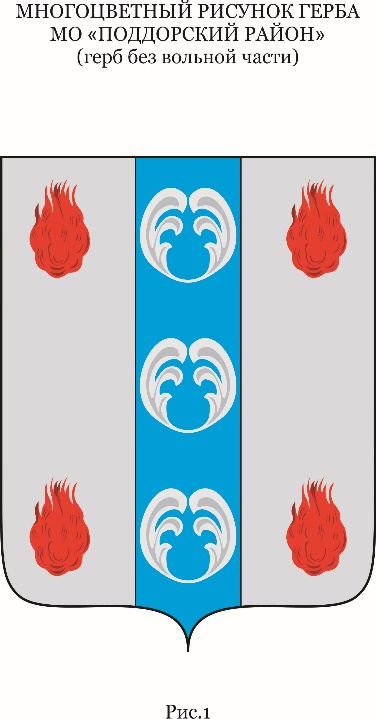 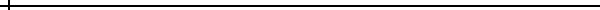 Российская ФедерацияНовгородская областьСОВЕТ ДЕПУТАТОВ ПОДДОРСКОГО СЕЛЬСКОГО ПОСЕЛЕНИЯР Е Ш Е Н И Еот 23.04.2024 № 125с. ПоддорьеОб утверждении отчета об исполнении бюджета Поддорского сельского поселения за 2023 годСовет депутатов Поддорского сельского поселенияРЕШИЛ:1. Утвердить прилагаемый отчет об исполнении бюджета Поддорского сельского поселения за 2023 год по доходам в сумме 35888280 рублей 15 копеек, по расходам в сумме 35072710 рублей 96 копеек с превышением доходов над расходами в сумме 815569 рублей 19 копеек со следующими показателями:по доходам бюджета Поддорского сельского поселения по кодам классификации доходов бюджетов Российской Федерации за 2023 год - согласно приложению 1 к настоящему решению;по доходам бюджета Поддорского сельского поселения по кодам видов доходов, подвидов доходов классификации, операций сектора государственного управления, относящихся к доходам бюджета, за 2023 год – согласно приложению 2 к настоящему решению;по расходам бюджета Поддорского сельского поселения за 2023 год по разделам, подразделам, целевым статьям, видам расходов функциональной классификации расходов бюджета – согласно приложению 3 к настоящему решению;по расходам бюджета Поддорского сельского поселения за 2023 год в ведомственной структуре – согласно приложению 4 к настоящему решению;по источникам внутреннего финансирования дефицита бюджета Поддорского сельского поселения по кодам классификации источников финансирования дефицитов Российской Федерации за 2023 год – согласно приложению 5 к настоящему решению;2. Опубликовать решение в муниципальной газете «Поддорский вестник» и разместить на официальном сайте Администрации муниципального района в информационно - телекоммуникационной сети «Интернет» (https://admpoddore.gosuslugi.ru/).Глава Поддорского сельского поселения                                                                                                      С.Н. НикитинаПриложение 1к решению Совета депутатов Поддорского сельского поселения«Об исполнении бюджета Поддорскогосельского поселения за 2023 год»Д О Х О Д Ы бюджета Поддорского сельского поселения по кодам классификации доходов бюджетовРоссийской Федерации за 2023 годПриложение 2к решению Совета депутатов Поддорского сельского поселения"Об исполнении бюджета Поддорского сельского поселения за 2023 год"Доходы бюджета Поддорского сельского поселения по кодам видов доходов, подвидов доходов, классификации операций сектора государственного управления, относящихся к доходам бюджета за 2023 годПриложение 3к решению Совета депутатов Поддорского сельского поселения«Об исполнении бюджета Поддорского сельского поселения за 2023 год»Распределение бюджетных ассигнований по разделам и подразделам, целевым статьям ивидам расходов функциональной классификации расходов бюджетов Российской Федерации за 2023 годСумма (рублей)Приложение 4к решению Совета депутатов Поддорскогосельского поселения «Об исполнении бюджетаПоддорского сельского поселения за 2023 год»Ведомственная структура расходов бюджета Поддорского сельского поселения за 2023 годПриложение 5к решению Совета депутатов Поддорскогосельского поселения «Об исполнении бюджетаПоддорского сельского поселения за 2023Российская ФедерацияНовгородская областьСОВЕТ ДЕПУТАТОВ ПОДДОРСКОГО СЕЛЬСКОГО ПОСЕЛЕНИЯР Е Ш Е Н И Еот 23.04.2024 № 126с. ПоддорьеО принятии к сведению отчета об исполнении бюджета Поддорского сельского поселения за 1 квартал 2024 годаВ соответствии с Бюджетным кодексом Российской Федерации, Положением о бюджетном процессе в Поддорском сельском поселении, утвержденным решением Совета депутатов Поддорского сельского поселения от 10.11.2016 № 42Совет депутатов Поддорского сельского поселенияРЕШИЛ:1. Принять к сведению прилагаемый отчет об исполнении бюджета Поддорского сельского поселения за 1 квартал 2024года по доходам в сумме 3008782 рубля 99 копеек, по расходам в сумме 2552618 рублей 35 копеек с превышением доходов над расходами в сумме 456164 рубля 64 копейки2. Опубликовать настоящее решение в муниципальной газете «Поддорский вестник» и разместить на официальном сайте Администрации муниципального района в информационно-телекоммуникационной сети «Интернет» (https://admpoddore.gosuslugi.ru/).Глава Поддорского сельского поселения                                                                                                      С.Н. НикитинаРоссийская ФедерацияНовгородская областьСОВЕТ ДЕПУТАТОВ ПОДДОРСКОГО СЕЛЬСКОГО ПОСЕЛЕНИЯР Е Ш Е Н И Еот 23.04.2024 № 127с. ПоддорьеО внесении изменений в решение Совета депутатов Поддорского сельского поселения от 20.12.2023 № 121 «О бюджете Поддорского сельского поселения на 2024 год и плановый период 2025 и 2026 годов»Совет депутатов Поддорского сельского поселенияРЕШИЛ:1. Внести в решение Совета депутатов Поддорского сельского поселения от 20.12.2023 № 121 «О бюджете Поддорского сельского поселения на 2024 год и плановый период 2025 и 2026 годов» следующие изменения:1.1. Изложить п.1 решения в новой редакции:«1. Утвердить основные характеристики бюджета Поддорского сельского поселения (далее бюджет сельского поселения) на 2024 год:1) прогнозируемый общий объем доходов бюджета сельского поселения в сумме 31 076 774 рубля 00 копеек;2) общий объем расходов бюджета сельского поселения в сумме 31 363 279 рублей 08 копеек;3) прогнозируемый дефицит бюджета сельского поселения 286505 рублей 08 копеек».1.2. Приложение 1 к решению Совета депутатов Поддорского сельского поселения «О бюджете Поддорского сельского поселения на 2024 год и плановый период 2025 и 2026 годов» изложить в прилагаемой редакции.1.3. Приложение 2 к решению Совета депутатов Поддорского сельского поселения «О бюджете Поддорского сельского поселения на 2024 год и плановый период 2025 и 2026 годов» изложить в прилагаемой редакции.1.4. Приложение 5 к решению Совета депутатов Поддорского сельского поселения «О бюджете Поддорского сельского поселения на 2024 год и плановый период 2025 и 2026 годов» изложить в прилагаемой редакции.1.5. Приложение 6 к решению Совета депутатов Поддорского сельского поселения «О бюджете Поддорского сельского поселения на 2024 год и плановый период 2025 и 2026 годов» изложить в прилагаемой редакции.1.6. Приложение 7 к решению Совета депутатов Поддорского сельского поселения «О бюджете Поддорского сельского поселения на 2024 год и плановый период 2025 и 2026 годов» изложить в прилагаемой редакции.1.7. Пункт 8. решения изложить в следующей редакции:«8. Утвердить объем межбюджетных трансфертов, получаемых из других бюджетов бюджетной системы Российской Федерации на 2024 год в сумме 26 274 894 рубля 00 копеек на 2025 год в сумме 5 863 100 и 2026 год в сумме 5 747 700 рублей».1.8. Пункт 12. решения изложить в следующей редакции:«12. Утвердить объем бюджетных ассигнований дорожного фонда Поддорского сельского поселения на 2024 год в сумме 17 618 017 рублей 31 копейка, в том числе за счет неиспользованных в 2023 году бюджетных ассигнований дорожного фонда Поддорского сельского поселения в сумме 261 417 рублей 31 копейка, на 2025 год в сумме 2 270 300 рублей 00 копеек и на 2026 год в сумме 2 317 900 рублей 00 копеек».2. Опубликовать решение в периодическом издании муниципальной газеты «Поддорский Вестник» и разместить на официальном сайте Администрации Поддорского муниципального района в информационно-телекоммуникационной сети «Интернет» (https://admpoddore.gosuslugi.ru/).3. Настоящее решение вступает в силу с 1 января 2024 года.Глава Поддорского сельского поселения                                                                                                      С.Н. НикитинаПриложение №1к решению Совета депутатов Поддорского сельского поселения"О бюджете Поддорского сельского поселения на 2024 год и плановый период 2025-2026 годов"Доходы в бюджет Поддорского сельского поселения на 2024 год и плановый период 2025 и 2026 годовПриложение №2к решению Совета депутатов Поддорского сельского поселения"О бюджете Поддорского сельского поселения на2024 год и плановый период 2025 и 2026 годов"Источники внутреннего финансирования дефицита бюджета Поддорского сельского поселения на 2024 год и плановый период 2025 и 2026 годовв рубляхПриложение № 5к решению Совета депутатов Поддорского сельского поселения"О бюджете Поддорского сельского поселения на 2024 год и плановый период 2025 и 2026 годов"Ведомственная структура расходов бюджета Поддорского сельского поселения на 2024 год и плановый период 2025 и 2026 годоврублейПриложение № 6к решению Совета депутатов Поддорского сельского поселения"О бюджете Поддорского сельского поселения на 2024 год и плановый период 2025 и 2026 годов"Распределение ассигнований бюджета сельского поселения на 2024 год и плановый период 2025 и 2026 годов по разделам и подразделам, целевым статьям (муниципальным программам Поддорского сельского поселения и непрограммным направлениям деятельности) группам и подгруппам видов функциональной классификации расходов бюджета сельского поселениярублейПриложение № 7к решению Совета депутатов Поддорского сельского поселения"О бюджете Поддорского сельского поселения на 2024 год и плановый период 2025 и 2026 годов"Распределение бюджетных ассигнований по целевым статьям (муниципальным программам Поддорского сельского поселения и непрограммным направлениям деятельности), группам и подгруппам видов расходов классификации расходов бюджета сельского поселения на 2024 год и плановый период 2025 и 2026 годовРоссийская ФедерацияНовгородская областьСОВЕТ ДЕПУТАТОВ ПОДДОРСКОГО СЕЛЬСКОГО ПОСЕЛЕНИЯР Е Ш Е Н И Еот 23.04.2024 № 128с. ПоддорьеО внесении изменений в Правила благоустройства территории Поддорского сельского поселенияВ соответствии с Федеральным законом от 06 октября 2003 года № 131-ФЗ «Об общих принципах организации местного самоуправления в Российской Федерации», Уставом Поддорского муниципального района,Совет депутатов Поддорского сельского поселенияРЕШИЛ:1.Внести изменения в Правила благоустройства территории Поддорского сельского поселения, утвержденные решением Совета депутатов Поддорского сельского поселения от 19.10.2017 № 73 «Об утверждении Правил благоустройства территории Поддорского сельского поселения»:1.1. Из пункта 4 раздела 17 «Требование к содержанию животных» исключить абзац:– при содержании пчёл в населённых пунктах их количество не должно превышать двух пчелосемей на 100 квадратных метров участка.1.2. Изложить пункт 4 в следующей редакции:владельцы домашних пасек обязаны: ульи с пчёлами размещать на расстоянии не менее 3 метров от границ соседних земельных участков с направлением летков к середине участка пчеловода, или без ограничений по расстояниям, при условии отделения их от соседнего земельного участка глухим забором (или густым кустарником, или строением) высотой не менее двух метров.2. Опубликовать настоящее решение в муниципальной газете «Поддорский вестник» и на официальном сайте Администрации Поддорского муниципального района в информационно-телекоммуникационной сети «Интернет» (https://admpoddore.gosuslugi.ru/).Глава Поддорского сельского поселения                                                                                                      С.Н. НикитинаКод АдминистратораКод бюджетной классификацииНаименование доходовИсполнено(в рублях)1234182Управление Федеральной налоговой службы России по Новгородской области1821 03 02000 01 0000 110Акцизы по подакцизным товарам (продукции) производимым на территории РФ1 827 453,791821 03 02230 01 0000 110Доходы от уплаты акцизов на дизельное топливо, подлежащие распределению между бюджетами субъектов Российской Федерации и местными бюджетами с учетом установленных дифференцированных нормативов отчислений в местные бюджеты946 903,441821 03 02240 01 0000 110Доходы от уплаты акцизов на моторные масла для дизельных и (или) карбюраторных (инжекторных) двигателей, подлежащие распределению между бюджетами субъектов Российской Федерации и местными бюджетами с учетом установленных дифференцированных нормативов отчислений в местные бюджеты4 945,591821 03 02250 01 0000 110Доходы от уплаты акцизов на автомобильный бензин, подлежащие распределению между бюджетами субъектов Российской Федерации и местными бюджетами с учетом установленных дифференцированных нормативов отчислений в местные бюджеты978 698,521821 03 02260 01 0000 110Доходы от уплаты акцизов на прямогонный бензин, подлежащие распределению между бюджетами субъектов Российской Федерации и местными бюджетами с учетом установленных дифференцированных нормативов отчислений в местные бюджеты-103 093,761821 01 02000 01 0000 110Налог на доходы физических лиц576 717,501821 01 02010 01 0000 110Налог на доходы физических лиц с доходов, источником которых является налоговый агент, за исключением доходов, в отношении которых исчисление и уплата налога осуществляются в соответствии со статьями 227, 227.1 и 228 Налогового кодекса Российской Федерации566 362,481821 01 02020 01 0000 110Налог на доходы физических лиц с доходов, полученных от осуществления деятельности физическими лицами, зарегистрированными в качестве индивидуальных предпринимателей, нотариусов, занимающихся частной практикой, адвокатов, учредивших адвокатские кабинеты, и других лиц, занимающихся частной практикой в соответствии со статьей 227 Налогового кодекса Российской Федерации209,661821 01 02030 01 0000 110Налог на доходы физических лиц с доходов, полученных физическими лицами в соответствии со статьей 228 Налогового кодекса Российской Федерации10 145,381821 05 03000 01 0000 110Единый сельскохозяйственный налог-52,801821 05 03010 01 0000 110Единый сельскохозяйственный налог-52,801821 06 01000 00 0000 110Налог на имущество физических лиц342 340,191821 06 01030 10 0000 110Налог на имущество физических лиц. взимаемый по ставкам, применяемым к объектам налогообложения, расположенным в границах поселений342 340,191821 06 06000 00 0000 110Земельный налог1 641 988,361821 06 06030 00 0000 110Земельный налог с организаций701 713,921821 06 06033 10 0000 110Земельный налог с организаций, обладающих земельным участком, расположенным в границах сельских поселений701 713,921821 06 06040 00 0000 110Земельный налог с физических лиц940 274,441821 06 06043 10 0000 110Земельный налог с физических лиц, обладающих земельным участком, расположенным в границах сельских поселений940 274,44300      Администрация Поддорского муниципального района3001 11 05020 00 0000 120Доходы, получаемые в виде арендной платы за земли после разграничения государственной собственности на землю, а также средства от продажи права на заключение договоров аренды указанных земельных участков (за исключением земельных участков бюджетных и автономных учреждений)35 236,053001 11 05025 10 0000 120Доходы, получаемые в виде арендной платы, а также средства от продажи права на заключение договоров аренды за земли, находящиеся в собственности сельских поселений (за исключением земельных участков муниципальных бюджетных и автономных учреждений)35 236,053001 16 00000 00 0000 000Штрафы, санкции, возмещение ущерба49 294,133001 16 07010 10 0000 140Штрафы, неустойки, пени, уплаченные в случае просрочки исполнения поставщиком (подрядчиком, исполнителем) обязательств, предусмотренных муниципальным контрактом49 294,133001 17 15000 00 0000 150Инициативные платежи207 845,003001 17 15030 10 0000 150Инициативные платежи, зачисляемые в бюджеты сельских поселений207 845,00492Комитет финансов Администрации Поддорского муниципального района4922 00 00000 00 0000 000БЕЗВОЗМЕЗДНЫЕ ПОСТУПЛЕНИЯ31 207 457 ,934922 02 16001 00 0000 150Дотации на выравнивание бюджетной обеспеченности из бюджетов муниципальных районов, городских округов с внутригородским делением3 839 100,004922 02 16001 10 0000 150Дотации бюджетам сельских поселений на выравнивание бюджетной обеспеченности из бюджетов муниципальных районов3 839 100,004922 02 20000 00 0000 150Субсидии бюджетам бюджетной системы Российской Федерации (межбюджетные субсидии)25 002 261,204922 02 25555 10 0000 150Субсидии бюджетам сельских поселений на реализацию программ формирования современной городской среды593 876,004922 02 29999 10 0000 150Прочие субсидии бюджетам сельских поселений12 749 000,004922 02 40000 00 0000 150Иные межбюджетные трансферты2 366 096,734922 02 40014 10 0000 150Межбюджетные трансферты, передаваемые бюджетам сельских поселений из бюджетов муниципальных районов на осуществление части полномочий по решению вопросов местного значения в соответствии с заключенными соглашениями248 750,004922 02 45389 10 0000 150Межбюджетные трансферты, передаваемые бюджетам сельских поселений на развитие инфраструктуры  дорожного хозяйства2 000 000,004922 02 49999 10 0000 150Прочие межбюджетные трансферты, передаваемые бюджетам сельских поселений117 346,73Итого:35 888 280,15Код бюджетной классификации Российской ФедерацииНаименование доходовИсполнено(в рублях)Код бюджетной классификации Российской ФедерацииНаименование доходовИсполнено(в рублях)1231 00 00000 00 0000 000НАЛОГОВЫЕ И НЕНАЛОГОВЫЕ ДОХОДЫ4 680 822,221 01 00000 00 0000 000НАЛОГИ НА ПРИБЫЛЬ, ДОХОДЫ576 717,501 01 02000 01 0000 110Налог на доходы физических лиц576 717,501 01 02010 01 0000 110Налог на доходы физических лиц с доходов, источником которых является налоговый агент, за исключением доходов, в отношении которых исчисление и уплата налога осуществляются в соответствии со статьями 227, 227.1 и 228 Налогового кодекса Российской Федерации566 362,461 01 02020 01 0000 110Налог на доходы физических лиц с доходов, полученных от осуществления деятельности физическими лицами, зарегистрированными в качестве индивидуальных предпринимателей, нотариусов, занимающихся частной практикой, адвокатов, учредивших адвокатские кабинеты, и других лиц, занимающихся частной практикой в соответствии со статьей 227 Налогового кодекса Российской Федерации209,661 01 02030 01 0000 110Налог на доходы физических лиц с доходов, полученных физическими лицами в соответствии со статьей 228 Налогового кодекса Российской Федерации10 145,381 03 02000 01 0000 110Акцизы по подакцизным товарам (продукции) производимым на территории РФ1 827 453,791 03 02230 01 0000 110Доходы от уплаты акцизов на дизельное топливо, подлежащие распределению между бюджетами субъектов Российской Федерации и местными бюджетами с учетом установленных дифференцированных нормативов отчислений в местные бюджеты946 903,441 03 02240 01 0000 110Доходы от уплаты акцизов на моторные масла для дизельных и (или) карбюраторных (инжекторных) двигателей, подлежащие распределению между бюджетами субъектов Российской Федерации и местными бюджетами с учетом установленных дифференцированных нормативов отчислений в местные бюджеты4 945,591 03 02250 01 0000 110Доходы от уплаты акцизов на автомобильный бензин, подлежащие распределению между бюджетами субъектов Российской Федерации и местными бюджетами с учетом установленных дифференцированных нормативов отчислений в местные бюджеты978 698,521 03 02260 01 0000 110Доходы от уплаты акцизов на прямогонный бензин, подлежащие распределению между бюджетами субъектов Российской Федерации и местными бюджетами с учетом установленных дифференцированных нормативов отчислений в местные бюджеты-103 093,761 05 03000 01 0000 110Единый сельскохозяйственный налог-52,801 05 03010 01 0000 110Единый сельскохозяйственный налог-52,801 06 00000 00 0000 110НАЛОГИ НА ИМУЩЕСТВО2 907 552,751 06 01000 00 0000 110Налог на имущество физических лиц342 340,191 06 01030 10 0000 110Налог на имущество физических лиц. взимаемый по ставкам, применяемым к объектам налогообложения, расположенным в границах поселений342 340,191 06 06000 00 0000 110Земельный налог1 641 988,361 06 06030 00 0000 110Земельный налог с организаций701 713,921 06 06033 10 0000 110Земельный налог с организаций, обладающих земельным участком, расположенным в границах сельских поселений701 713,921 06 06040 00 0000 110Земельный налог с физических лиц940 274,441 06 06043 10 0000 110Земельный налог с  физических лиц, обладающих земельным участком, расположенным в границах сельских поселений940 274,441 11 05020 00 0000 120Доходы, получаемые в виде арендной платы за земли после разграничения государственной собственности на землю, а также средства от продажи права на заключение договоров аренды указанных земельных участков (за исключением земельных участков бюджетных и автономных учреждений)35 236,051 11 05025 10 0000 120Доходы, получаемые в виде арендной платы, а также средства от продажи права на заключение договоров аренды за земли, находящиеся в собственности сельских поселений (за исключением земельных участков муниципальных бюджетных и автономных учреждений)35 236,051 16 00000 00 0000 000Штрафы, санкции, возмещение ущерба49 294,131 16 07010 10 0000 140Штрафы, неустойки, пени, уплаченные в случае просрочки исполнения поставщиком (подрядчиком, исполнителем) обязательств, предусмотренных муниципальным контрактом49 294,131 17 15000 00 0000 150Инициативные платежи207 845,001 17 15030 10 0000 150Инициативные платежи, зачисляемые в бюджеты сельских поселений207 845,002 00 00000 00 0000 000БЕЗВОЗМЕЗДНЫЕ ПОСТУПЛЕНИЯ31 207 457 ,932 02 16001 00 0000 150Дотации на выравнивание бюджетной обеспеченности из бюджетов муниципальных районов, городских округов с внутригородским делением3 839 100,002 02 16001 10 0000 150Дотации бюджетам сельских поселений на выравнивание бюджетной обеспеченности из бюджетов муниципальных районов3 839 100,002 02 20000 00 0000 150Субсидии бюджетам бюджетной системы Российской Федерации (межбюджетные субсидии)25 002 261,202 02 25555 10 0000 150Субсидии бюджетам сельских поселений на реализацию программ формирования современной городской среды593 876,002 02 29999 10 0000 150Прочие субсидии бюджетам сельских поселений12 749 000,002 02 40000 00 0000 150Иные межбюджетные трансферты2 366 096,732 02 40014 10 0000 150Межбюджетные трансферты, передаваемые бюджетам сельских поселений из бюджетов муниципальных районов на осуществление части полномочий по решению вопросов местного значения в соответствии с заключенными соглашениями248 750,002 02 45390 10 0000 150Межбюджетные трансферты, передаваемые бюджетам сельских поселений на финансовое обеспечение дорожной деятельности2 000 000,002 02 49999 10 0000 150Прочие межбюджетные трансферты, передаваемые бюджетам сельских поселений117 346,73Итого по бюджету35 888 280,15НаименованиеРзПРЦСРВРИсполненоОбщегосударственные вопросы01185 346,00Другие общегосударственные  расходы0113185 346,00Муниципальная  программа "Реформирование и развитие местного самоуправления в Поддорском сельском поселении на 2014-2025 годы"011305 0 00 0000068 596,00Создание условий для оптимального организационно-правового обеспечения органов местного самоуправления сельского поселения011305 0 01 0000068 596,00Реализация прочих направлений расходов программы "Реформирование и развитие местного самоуправления в Поддорском сельском поселении на 2014-2025 годы"011305 0 01 9999068 596,00Закупка товаров, работ и услуг для обеспечения государственных (муниципальных) нужд011305 0 01 9999024068 596,00Иные закупки товаров, работ и услуг для обеспечения государственных (муниципальных) нужд011305 0 01 9999024468 596,00Общегосударственные расходы011395 0 00 00000Повышение эффективности работы народных дружинников011395 0 00 6024088750,00Расходы на выплаты персоналу в целях обеспечения выполнения функций государственными (муниципальными) органами, казенными учреждениями, органами управления государственными внебюджетными фондами011395 0 00 6024088750,00Расходы на выплаты персоналу государственных (муниципальных) органов011395 0 00 6024012088750,00Иные выплаты государственных (муниципальных) органов привлекаемым лицам011395 0 00 6024012388750,00Реализацию прочих направлений расходов по общегосударственным вопросам011395 0 00 9999020000,00Расходы на выплаты персоналу государственных (муниципальных) органов011395 0 00 9999012020000,00Иные выплаты, за исключением фонда оплаты труда государственных (муниципальных) органов, лицам, привлекаемым согласно законодательству для выполнения отдельных полномочий011395 0 00 9999012320000,00НАЦИОНАЛЬНАЯ  БЕЗОПАСНОСТЬ И ПРАВООХРАНИТЕЛЬНАЯ ДЕЯТЕЛЬНОСТЬ0352617,05Защита населения и территории от чрезвычайных ситуаций природного и техногенного характера031052617,05Муниципальная программа "Противопожарная защита объектов и населенных пунктов Поддорского сельского поселения на 2018-2024 годы"031001 0 00 0000052617,05Обеспечение мер пожарной безопасности на территории сельского поселения031001 0 01 0000052617,05Реализация прочих направлений программы "Противопожарная защита объектов и населенных пунктов Поддорского сельского поселения на 2018-2024годы"031001 0 01 9999052617,05Иные закупки товаров, работ и услуг для обеспечения государственных (муниципальных) нужд031001 0 01 9999024052617,05Прочая закупка товаров, работ и услуг031001 0 01 9999024452617,05Национальная  экономика0414735120,67Дорожный фонд040914523081,41Программа "Совершенствование и содержание дорожного хозяйства на территории Поддорского сельского поселения на 2018-2025 годы"040907 0 00 0000014523081,41Подпрограмма "Развитие дорожного хозяйства Поддорского сельского поселения на 2018-2025 годы"040907 1 00 0000014523081,41Реализация прочих направлений расходов подпрограммы "Развитие дорожного  хозяйства  Поддорского сельского поселения на 2018-2025 годы"040907 1 01 999901521739,81Иные закупки товаров, работ и услуг для обеспечение государственных (муниципальных) нужд040907 1 01 999902401521739,81Прочая закупка товаров, работ услуг040907 1 01 999902441521739,81Ремонт автомобильных дорог общего пользования  местного значения и искусственных  сооружений на них040907 1 02 0000013 001 341,60Осуществление дорожной деятельности в отношении автомобильных дорог общего пользования местного значения в границах населенных пунктов поселения  за счет иных межбюджетных трансфертов муниципального района040907 1 02 640102000000,00Иные закупки товаров, работ и услуг для обеспечения государственных (муниципальных) нужд040907 1 02 640102402000000,00Прочая закупка товаров, работ услуг040907 1 02 640102442000000,00Софинансирование на осуществление дорожной деятельности в отношении автомобильных дорог общего пользования местного значения в границах населенных пунктов поселений за счет иных межбюджетных трансфертов муниципального района040907 1 02 S401020000,00Иные закупки товаров, работ и услуг для обеспечения государственных (муниципальных) нужд040907 1 02 S401024020000,00Прочая закупка товаров, работ услуг040907 1 02 S401024420000,00Реализация прочих направлений расходов подпрограммы "Развитие дорожного  хозяйства  Поддорского сельского поселения на 2018-2025 годы"040907 1 02 99990138154,12Иные закупки товаров, работ и услуг для обеспечение государственных (муниципальных) нужд040907 1 02 99990240138154,12Прочая закупка товаров, работ услуг040907 1 02 99990244138154,12Осуществление дорожной деятельности в отношении автомобильных дорог общего пользования местного значения, осуществляемых за счет субсидий из областного бюджета040907 1 02 71520534000,00Иные закупки товаров, работ и услуг для обеспечение государственных (муниципальных) нужд040907 1 02 71520240534000,00Прочая закупка товаров, работ услуг040907 1 02 71520244534000,00Расходы на реализацию мероприятий по осуществлению дорожной деятельности в отношении автомобильных дорог общего пользования местного значения, осуществляемых за счет субсидий из областного бюджета (софинансирование)040907 1 02 S152043626,41Иные закупки товаров, работ и услуг для обеспечение государственных (муниципальных) нужд040907 1 02 S152024043626,41Прочая закупка товаров, работ услуг040907 1 02 S152024443626,41Осуществление дорожной деятельности в отношении автомобильных дорог общего пользования местного значения, осуществляемых за счет субсидий из областного бюджета040907 1 02 7154010000000,00Иные закупки товаров, работ и услуг для обеспечение государственных (муниципальных) нужд040907 1 02 7154024010000000,00Прочая закупка товаров, работ услуг040907 1 02 7154024410000000,00Расходы на реализацию мероприятий по осуществлению дорожной деятельности в отношении автомобильных дорог общего пользования местного значения, осуществляемых за счет субсидий из областного бюджета (софинансирование)040907 1 02 S1540265561,07Иные закупки товаров, работ и услуг для обеспечение государственных (муниципальных) нужд040907 1 02 S1540240265561,07Прочая закупка товаров, работ услуг040907 1 02 S1540244265561,07Другие вопросы в области национальной экономики0412534273,00Муниципальная программа "Реформирование и развитие местного самоуправления в Поддорском сельском поселении на 2014-2025 годы"041205 0 00 00000160000,00Создание условий для оптимального организационно-правового обеспечения органов местного самоуправления сельского поселения041205 0 01 00000160000,00Утверждение генеральных планов поселения, правил землепользования и застройки, утверждение подготовленной на основе генеральных планов поселения документации по планировке территории, выдача разрешений на строительство (за исключением случаев, предусмотренных Градостроительным кодексом Российской Федерации, иными федеральными законами), разрешений на ввод объектов в эксплуатацию при осуществлении строительства, реконструкции объектов капитального строительства, расположенных на территории поселения, утверждение местных нормативов градостроительного проектирования поселений, резервирование земель и изъятие, в том числе путем выкупа, земельных участков в границах поселения для муниципальных нужд, осуществление муниципального земельного контроля в границах поселения, осуществление в случаях, предусмотренных Градостроительным кодексом Российской Федерации, осмотров зданий, сооружений и выдача рекомендаций об устранении выявленных в ходе таких осмотров нарушений041205 0 01 6027034100,00Иные закупки товаров, работ и услуг для обеспечения государственных (муниципальных) нужд041205 0 01 6027024034100,00Прочая закупка товаров, работ и услуг041205 0 01 6027024434100,00Организация проведения работ по приведению Правил землепользования и застройки сельских  поселений  в векторный вид041205 0 01 60290100000,00Иные закупки товаров, работ и услуг для обеспечение государственных (муниципальных) нужд041205 0 01 60290240100000,00Прочая закупка товаров, работ услуг041205 0 01 60290244100000,00Муниципальная  программа " Совершенствование системы управления муниципальной собственностью и земельными ресурсами  Поддорского сельского поселения "041211 0 00 0000052 039,26Эффективное управление и распоряжение земельными участками, находящимися в муниципальной собственности и земельными участками, государственная собственность на которые не разграничена в границах Поддорского сельского поселения041211 0 03 0000052 039,26Реализация прочих направлений расходов муниципальной программы " Совершенствование системы управления муниципальной собственностью и земельными ресурсами Поддорского сельского поселения "041211 0 03 9999052 039,26Иные закупки товаров, работ и услуг для обеспечение государственных (муниципальных) нужд041211 0 03 9999024029250,00Прочая закупка товаров, работ услуг041211 0 03 9999024429250,00Уплата налогов, сборов и иных платежей041211 0 03 9999085022789,26Уплата налога на имущество организаций и земельного налога041211 0 03 9999085122789,26Жилищно-коммунальное хозяйство0520 060 627,24Благоустройство05039523717,51Уличное освещение050398 5 00 000003 165 142,98Иные целевые направления расходов по уличному освещению050398 5 00 230503 165 142,98Иные закупки товаров, работ и услуг для обеспечение государственных (муниципальных) нужд050398 5 00 230502403 165 142,98Прочая закупка товаров, работ услуг050398 5 00 23050244135642,36Закупка энергетических ресурсов050398 5 00 230502473029500,62Организация и содержание мест захоронения050398 6 00 0000011992299.29Иные целевые направления расходов на организацию и содержание мест захоронения050398 6 00 23060254269,29Иные закупки товаров, работ и услуг для обеспечение государственных (муниципальных) нужд050398 6 00 23060240254269,29Прочая закупка товаров, работ услуг050398 6 00 23060244254269,29Восстановление (ремонт, благоустройство) воинских захоронений на территории Поддорского сельского поселения с установлением мемориальных знаков и нанесение имен при защите Отечества на мемориальных сооружениях воинских захоронений050398 6 00 L299011738030.00Закупка товаров, работ и услуг для обеспечения государственных (муниципальных) нужд050398 6 00 L299011738030.00Иные закупки товаров, работ и услуг для обеспечения государственных (муниципальных) нужд050398 6 00 L299024011738030.00Прочая закупка товаров, работ и услуг050398 6 00 L299024411738030.00Прочие мероприятия по благоустройству сельских поселений050398 7 00 00000852991,04Иные целевые направления расходов прочих мероприятий по благоустройству сельских поселений050398 7 00 23070686090,57Иные закупки товаров, работ и услуг для обеспечение государственных (муниципальных) нужд050398 7 00 23070240686090,57Прочая закупка товаров, работ услуг050398 7 00 23070244686090,57Обеспечение затрат по созданию и (или) содержанию мест (площадок)накопления твердых коммунальных отходов областной бюджет050398 7 00 76210117346,73Иные закупки товаров, работ и услуг для обеспечения государственных (муниципальных) нужд050398 7 00 76210240117346,73Прочая закупка товаров, работ и услуг050398 7 00 76210244117346,73Обеспечение затрат по созданию и (или) содержанию мест (площадок)накопления твердых коммунальных отходов  бюджета поселения050398 7 00 S621050291,45Иные закупки товаров, работ и услуг для обеспечения государственных (муниципальных) нужд050398 7 00 S621024050291,45Прочая закупка товаров, работ и услуг050398 7 00 S621024450291,45Муниципальная  программа " Формирование современной городской среды на территории  с. Поддорье на 2018-2024 годы"050308 0 00 00000761045,00Ремонт обустройство и содержание дворовых территорий МКД и муниципальных территорий общего пользования050308 0 01 0000018700,00Реализация прочих направлений расходов муниципальной программы "Формирование современной городской среды на территории села Поддорье на 2018-2024 годы"050308 0 01 9999018700,00Закупка товаров, работ и услуг для обеспечения государственных (муниципальных) нужд050308 0 01 9999018700,00Иные закупки товаров, работ и услуг для обеспечения государственных (муниципальных) нужд050308 0 01 9999018700,00Прочая закупка товаров, работ и услуг050308 0 01 9999018700,00Федеральный проект "Формирование комфортной городской среды"050308 0 F2 00000742345,00Реализация прочих направлений расходов муниципальной программы "Формирование современной городской среды на территории села Поддорье на 2018-2024 годы"050308 0 F2 55550742345,00Иные закупки товаров, работ и услуг для обеспечения государственных (муниципальных) нужд050308 0 F2 55550240742345,00Прочая закупка товаров, работ и услуг050308 0 F2 55550244742345,00Муниципальная  программа "Реформирование и развитие местного самоуправления в Поддорском сельском поселении на 2014-2025 годы"050305 0 00 000003 268 034,33Развитие института территориального общественного самоуправления, действующего на территории Поддорского сельского поселения050305 0 02 00000430000,00Реализация проектов территориальных общественных самоуправлений программы "Реформирование и развитие местного самоуправления в Поддорском сельском поселении на 2014-2025г."050305 0 02 72090295000,00Иные закупки товаров, работ и услуг для обеспечения государственных (муниципальных) нужд050305 0 02 72090240295000,00Прочая закупка товаров, работ услуг050305 0 02 72090244295000,00Реализация проектов территориальных общественных самоуправлений программы "Реформирование и развитие местного самоуправления в Поддорском сельском поселении на 2014-2025г." софинансирование050305 0 02 S2090135000,00Иные закупки товаров, работ и услуг для обеспечения государственных (муниципальных) нужд050305 0 02 S2090240135000,00Прочая закупка товаров, работ услуг050305 0 02 S2090244135000,00Повышение активности участия граждан в осуществлении местного самоуправления050305 0 03 000001327845,00Реализация приоритетных проектов поддержки местных инициатив программы "Реформирование и развитие местного самоуправления в Поддорском сельском поселении на 2014-2025г." областной бюджет050305 0 03 75260920000,00Иные закупки товаров, работ и услуг для обеспечения государственных (муниципальных) нужд050305 0 03 75260240920000,00Прочая закупка товаров, работ услуг050305 0 03 75260244920000,00Реализация приоритетных проектов поддержки местных инициатив программы "Реформирование и развитие местного самоуправления в Поддорском сельском поселении на 2014-2025г." софинансирование бюджет поселения050305 0 03 S5260407845,00Иные закупки товаров, работ и услуг для обеспечения государственных (муниципальных) нужд050305 0 03 S5260240407845,00Прочая закупка товаров, работ услуг050305 0 03 S5260244407845,00Реализация регионального проекта   Народный бюджет050305 0 04 000001510189,33Создание условий для обеспечения участия в региональном проекте "Народный бюджет" программы "Реформирование и развитие местного самоуправления в Поддорском сельском поселении на 2014-2025г." за счет областных средств050305 0 04 76100755094,66Закупка товаров, работ и услуг для обеспечения государственных (муниципальных) нужд050305 0 04 76100755094,66Иные закупки товаров, работ и услуг для обеспечения государственных (муниципальных) нужд050305 0 04 76100240755094,66Прочая закупка товаров, работ и услуг050305 0 04 76100244755094,66Создание условий для обеспечения участия в региональном проекте "Народный бюджет" программы "Реформирование и развитие местного самоуправления в Поддорском сельском поселении на 2014-2025г." за счет  средств бюджета поселения050305 0 04 S6100755094,67Закупка товаров, работ и услуг для обеспечения государственных (муниципальных) нужд050305 0 04 S6100755094,67Иные закупки товаров, работ и услуг для обеспечения государственных (муниципальных) нужд050305 0 04 S6100240755094,67Прочая закупка товаров, работ и услуг050305 0 04 S6100244755094,67Реализация прочих направлений расходов регионального проекта   Народный бюджет050305 0 04 9999021114,60Закупка товаров, работ и услуг для обеспечения государственных (муниципальных) нужд050305 0 04 9999021114,60Иные закупки товаров, работ и услуг для обеспечения государственных (муниципальных) нужд050305 0 04 9999021114,60Прочая закупка товаров, работ и услуг050305 0 04 9999021114,60Образование075000,00Молодежная политика07075000,00Муниципальная программа "Молодежь Поддорского сельского поселения на 2022-2024"070702 0 00 000005000,00Выявление, продвижение и поддержка активности молодёжи и её достижений в различных сферах деятельности070702 0 01 000005000,00Реализация прочих направлений расходов программы "Молодежь Поддорского сельского поселения на 2022-2024 годы"070702 0 01 999905000,00Иные закупки товаров, работ и услуг для обеспечение государственных (муниципальных) нужд070702 0 01 999902405000,00Прочая закупка товаров, работ услуг070702 0 01 999902445000,00Культура, кинематография0820000,00Культура080120000,00Муниципальная программа "Развитие культуры в Поддорском сельском поселении на 2021-2025 годы"080104 0 00 0000020000,00Обеспечение музейной деятельности, сохранение и развитие традиционной культуры народов, поддержка народного творчества, развитие межмуниципальных культурных связей080104 0 01 0000020000,00Реализация прочих направлений расходов программы "Развитие культуры в Поддорском сельском поселении на 2021-2025 годы"080104 0 01 9999020000,00Иные закупки товаров, работ и услуг для обеспечение государственных (муниципальных) нужд080104 0 01 9999024020000,00Прочая закупка товаров, работ услуг080104 0 01 9999024420000,00Физическая культура и спорт1114000,00Физическая культура110114000,00Муниципальная программа "Развитие физической культуры и спорта в Поддорском сельском поселении на 2018-2023 годы"110103 0 00 0000014000,00Повышение интереса населения к занятиям физической культуры и спортом, увеличение числа жителей поселения регулярно занимающихся физической культурой и спортом, улучшение физической подготовке детей, юношества, молодежи, повышение их готовности к труду и защите Родины, уменьшения числа правонарушений среди несовершеннолетних, повышение уровня обеспеченности населения поселения спортивным инвентарем110103 0 01 0000014000,00Реализация прочих направлений расходов программы "Развитие физической культуры и спорта в Поддорском сельском поселении на 2018-2023 годы"110103 0 01 9999014000,00Иные закупки товаров, работ и услуг для обеспечение государственных (муниципальных) нужд110103 0 01 9999024014000,00Прочая закупка товаров, работ услуг110103 0 01 9999024414000,00ВСЕГО35072710,96НаименованиеРзПРЦСРВРИсполненоОбщегосударственные вопросы30001185 346,00Другие общегосударственные  расходы3000113185 346,00Муниципальная  программа "Реформирование и развитие местного самоуправления в Поддорском сельском поселении на 2014-2025 годы"300011305 0 00 0000068 596,00Создание условий для оптимального организационно-правового обеспечения органов местного самоуправления сельского поселения300011305 0 01 0000068 596,00Реализация прочих направлений расходов программы "Реформирование и развитие местного самоуправления в Поддорском сельском поселении на 2014-2025 годы"300011305 0 01 9999068 596,00Закупка товаров, работ и услуг для обеспечения государственных (муниципальных) нужд300011305 0 01 9999024068 596,00Иные закупки товаров, работ и услуг для обеспечения государственных (муниципальных) нужд300011305 0 01 9999024468 596,00Общегосударственные расходы300011395 0 00 00000Повышение эффективности работы народных дружинников300011395 0 00 6024088750,00Расходы на выплаты персоналу в целях обеспечения выполнения функций государственными (муниципальными) органами, казенными учреждениями, органами управления государственными внебюджетными фондами300011395 0 00 6024088750,00Расходы на выплаты персоналу государственных (муниципальных) органов300011395 0 00 6024012088750,00Иные выплаты государственных (муниципальных) органов привлекаемым лицам300011395 0 00 6024012388750,00Реализацию прочих направлений расходов по общегосударственным вопросам300011395 0 00 9999020000,00Расходы на выплаты персоналу государственных (муниципальных) органов300011395 0 00 9999012020000,00Иные выплаты, за исключением фонда оплаты труда государственных (муниципальных) органов, лицам, привлекаемым согласно законодательству для выполнения отдельных полномочий300011395 0 00 9999012320000,00НАЦИОНАЛЬНАЯ  БЕЗОПАСНОСТЬ И ПРАВООХРАНИТЕЛЬНАЯ ДЕЯТЕЛЬНОСТЬ3000352617,05Защита населения и территории от чрезвычайных ситуаций природного и техногенного характера300031052617,05Муниципальная программа "Противопожарная защита объектов и населенных пунктов Поддорского сельского поселения на 2018-2024 годы"300031001 0 00 0000052617,05Обеспечение мер пожарной безопасности на территории сельского поселения300031001 0 01 0000052617,05Реализация прочих направлений программы "Противопожарная защита объектов и населенных пунктов Поддорского сельского поселения на 2018-2024годы"300031001 0 01 9999052617,05Иные закупки товаров, работ и услуг для обеспечения государственных (муниципальных) нужд300031001 0 01 9999024052617,05Прочая закупка товаров, работ и услуг300031001 0 01 9999024452617,05Национальная  экономика3000414735120,67Дорожный фонд300040914523081,41Программа "Совершенствование и содержание дорожного хозяйства на территории Поддорского сельского поселения на 2018-2025 годы"300040907 0 00 0000014523081,41Подпрограмма "Развитие дорожного  хозяйства  Поддорского сельского поселения на 2018-2025 годы"300040907 1 00 0000014523081,41Реализация прочих направлений расходов подпрограммы "Развитие дорожного  хозяйства  Поддорского сельского поселения на 2018-2025 годы"300040907 1 01 999901521739,81Иные закупки товаров, работ и услуг для обеспечение государственных (муниципальных) нужд300040907 1 01 999902401521739,81Прочая закупка товаров, работ услуг300040907 1 01 999902441521739,81Ремонт автомобильных дорог общего пользования  местного значения и искусственных  сооружений на них300040907 1 02 0000013 001 341,60Осуществление дорожной деятельности в отношении автомобильных дорог общего пользования местного значения в границах населенных пунктов поселения  за счет иных межбюджетных трансфертов муниципального района300040907 1 02 640102000000,00Иные закупки товаров, работ и услуг для обеспечения государственных (муниципальных) нужд300040907 1 02 640102402000000,00Прочая закупка товаров, работ услуг300040907 1 02 640102442000000,00Софинансирование  на осуществление  дорожной деятельности в отношении автомобильных дорог общего пользования местного значения в границах населенных пунктов поселений  за счет иных межбюджетных трансфертов муниципального района300040907 1 02 S401020000,00Иные закупки товаров, работ и услуг для обеспечения государственных (муниципальных) нужд300040907 1 02 S401024020000,00Прочая закупка товаров, работ услуг300040907 1 02 S401024420000,00Реализация прочих направлений расходов подпрограммы "Развитие дорожного  хозяйства  Поддорского сельского поселения на 2018-2025 годы"300040907 1 02 99990138154,12Иные закупки товаров, работ и услуг для обеспечение государственных (муниципальных) нужд300040907 1 02 99990240138154,12Прочая закупка товаров, работ услуг300040907 1 02 99990244138154,12Осуществление дорожной деятельности в отношении автомобильных дорог общего пользования местного значения, осуществляемых за счет субсидий из областного бюджета300040907 1 02 71520534000,00Иные закупки товаров, работ и услуг для обеспечение государственных (муниципальных) нужд300040907 1 02 71520240534000,00Прочая закупка товаров, работ услуг300040907 1 02 71520244534000,00Расходы на реализацию мероприятий по осуществлению дорожной деятельности в отношении автомобильных дорог общего пользования местного значения, осуществляемых за счет субсидий из областного бюджета (софинансирование)300040907 1 02 S152043626,41Иные закупки товаров, работ и услуг для обеспечение государственных (муниципальных) нужд300040907 1 02 S152024043626,41Прочая закупка товаров, работ услуг300040907 1 02 S152024443626,41Осуществление дорожной деятельности в отношении автомобильных дорог общего пользования местного значения, осуществляемых за счет субсидий из областного бюджета300040907 1 02 7154010000000,00Иные закупки товаров, работ и услуг для обеспечение государственных (муниципальных) нужд300040907 1 02 7154024010000000,00Прочая закупка товаров, работ услуг300040907 1 02 7154024410000000,00Расходы на реализацию мероприятий по осуществлению дорожной деятельности в отношении автомобильных дорог общего пользования местного значения, осуществляемых за счет субсидий из областного бюджета (софинансирование)300040907 1 02 S1540265561,07Иные закупки товаров, работ и услуг для обеспечение государственных (муниципальных) нужд300040907 1 02 S1540240265561,07Прочая закупка товаров, работ услуг300040907 1 02 S1540244265561,07Другие вопросы в области национальной экономики3000412534273,00Муниципальная программа "Реформирование и развитие местного самоуправления в Поддорском сельском поселении на 2014-2025 годы"300041205 0 00 00000160000,00Создание условий для оптимального организационно-правового обеспечения органов местного самоуправления сельского поселения300041205 0 01 00000160000,00Утверждение генеральных планов поселения, правил землепользования и застройки, утверждение подготовленной на основе генеральных планов поселения документации по планировке территории, выдача разрешений на строительство (за исключением случаев, предусмотренных Градостроительным кодексом Российской Федерации, иными федеральными законами), разрешений на ввод объектов в эксплуатацию при осуществлении строительства, реконструкции объектов капитального строительства, расположенных на территории поселения, утверждение местных нормативов градостроительного проектирования поселений, резервирование земель и изъятие, в том числе путем выкупа, земельных участков в границах поселения для муниципальных нужд, осуществление муниципального земельного контроля в границах поселения, осуществление в случаях, предусмотренных Градостроительным кодексом Российской Федерации, осмотров зданий, сооружений и выдача рекомендаций об устранении выявленных в ходе таких осмотров нарушений300041205 0 01 6027034100,00Иные закупки товаров, работ и услуг для обеспечения государственных (муниципальных) нужд300041205 0 01 6027024034100,00Прочая закупка товаров, работ и услуг300041205 0 01 6027024434100,00Организация проведения работ по приведению Правил землепользования и застройки сельских  поселений  в векторный вид300041205 0 01 60290100000,00Иные закупки товаров, работ и услуг для обеспечение государственных (муниципальных) нужд300041205 0 01 60290240100000,00Прочая закупка товаров, работ услуг300041205 0 01 60290244100000,00Муниципальная  программа " Совершенствование системы управления муниципальной собственностью и земельными ресурсами  Поддорского сельского поселения "300041211 0 00 0000052 039,26Эффективное управление и распоряжение земельными участками, находящимися в муниципальной собственности и земельными участками, государственная собственность на которые не разграничена в границах Поддорского сельского поселения300041211 0 03 0000052 039,26Реализация прочих направлений расходов муниципальной программы " Совершенствование системы управления муниципальной собственностью и земельными ресурсами Поддорского сельского поселения "300041211 0 03 9999052 039,26Иные закупки товаров, работ и услуг для обеспечение государственных (муниципальных) нужд300041211 0 03 9999024029250,00Прочая закупка товаров, работ услуг300041211 0 03 9999024429250,00Уплата налогов, сборов и иных платежей300041211 0 03 9999085022789,26Уплата налога на имущество организаций и земельного налога300041211 0 03 9999085122789,26Жилищно-коммунальное хозяйство3000520 060 627,24Благоустройство30005039523717,51Уличное освещение300050398 5 00 000003 165 142,98Иные целевые направления расходов по уличному освещению300050398 5 00 230503 165 142,98Иные закупки товаров, работ и услуг для обеспечение государственных (муниципальных) нужд300050398 5 00 230502403 165 142,98Прочая закупка товаров, работ услуг300050398 5 00 23050244135642,36Закупка энергетических ресурсов300050398 5 00 230502473029500,62Организация и содержание мест захоронения300050398 6 00 0000011992299.29Иные целевые направления расходов на организацию и содержание мест захоронения300050398 6 00 23060254269,29Иные закупки товаров, работ и услуг для обеспечение государственных (муниципальных) нужд300050398 6 00 23060240254269,29Прочая закупка товаров, работ услуг300050398 6 00 23060244254269,29Восстановление (ремонт, благоустройство) воинских захоронений на территории Поддорского сельского поселения с установлением мемориальных знаков и нанесение имен при защите Отечества на мемориальных сооружениях воинских захоронений300050398 6 00 L299011738030.00Закупка товаров, работ и услуг для обеспечения государственных (муниципальных) нужд300050398 6 00 L299011738030.00Иные закупки товаров, работ и услуг для обеспечения государственных (муниципальных) нужд300050398 6 00 L299024011738030.00Прочая закупка товаров, работ и услуг300050398 6 00 L299024411738030.00Прочие мероприятия по благоустройству сельских поселений300050398 7 00 00000852991,04Иные целевые направления расходов прочих мероприятий по благоустройству сельских поселений300050398 7 00 23070686090,57Иные закупки товаров, работ и услуг для обеспечение государственных (муниципальных) нужд300050398 7 00 23070240686090,57Прочая закупка товаров, работ услуг300050398 7 00 23070244686090,57Обеспечение затрат по созданию и (или) содержанию мест (площадок)накопления твердых коммунальных отходов областной бюджет300050398 7 00 76210117346,73Иные закупки товаров, работ и услуг для обеспечения государственных (муниципальных) нужд300050398 7 00 76210240117346,73Прочая закупка товаров, работ и услуг300050398 7 00 76210244117346,73Обеспечение затрат по созданию и (или) содержанию мест (площадок)накопления твердых коммунальных отходов  бюджета поселения300050398 7 00 S621050291,45Иные закупки товаров, работ и услуг для обеспечения государственных (муниципальных) нужд300050398 7 00 S621024050291,45Прочая закупка товаров, работ и услуг300050398 7 00 S621024450291,45Муниципальная  программа " Формирование современной городской среды на территории  с. Поддорье на 2018-2024 годы"300050308 0 00 00000761045,00Ремонт обустройство и содержание дворовых территорий МКД и муниципальных территорий общего пользования300050308 0 01 0000018700,00Реализация прочих направлений расходов муниципальной программы "Формирование современной городской среды на территории села Поддорье на 2018-2024 годы"300050308 0 01 9999018700,00Закупка товаров, работ и услуг для обеспечения государственных (муниципальных) нужд300050308 0 01 9999018700,00Иные закупки товаров, работ и услуг для обеспечения государственных (муниципальных) нужд300050308 0 01 9999018700,00Прочая закупка товаров, работ и услуг300050308 0 01 9999018700,00Федеральный проект "Формирование комфортной городской среды"300050308 0 F2 00000742345,00Реализация прочих направлений расходов муниципальной программы "Формирование современной городской среды на территории села Поддорье на 2018-2024 годы"300050308 0 F2 55550742345,00Иные закупки товаров, работ и услуг для обеспечения государственных (муниципальных) нужд300050308 0 F2 55550240742345,00Прочая закупка товаров, работ и услуг300050308 0 F2 55550244742345,00Муниципальная  программа "Реформирование и развитие местного самоуправления в Поддорском сельском поселении на 2014-2025 годы"300050305 0 00 000003 268 034,33Развитие института территориального общественного самоуправления, действующего на территории Поддорского сельского поселения300050305 0 02 00000430000,00Реализация проектов территориальных общественных самоуправлений программы "Реформирование и развитие местного самоуправления в Поддорском сельском поселении на 2014-2025г."300050305 0 02 72090295000,00Иные закупки товаров, работ и услуг для обеспечения государственных (муниципальных) нужд300050305 0 02 72090240295000,00Прочая закупка товаров, работ услуг300050305 0 02 72090244295000,00Реализация проектов территориальных общественных самоуправлений программы "Реформирование и развитие местного самоуправления в Поддорском сельском поселении на 2014-2025г." софинансирование300050305 0 02 S2090135000,00Иные закупки товаров, работ и услуг для обеспечения государственных (муниципальных) нужд300050305 0 02 S2090240135000,00Прочая закупка товаров, работ услуг300050305 0 02 S2090244135000,00Повышение активности участия граждан в осуществлении местного самоуправления300050305 0 03 000001327845,00Реализация приоритетных проектов поддержки местных инициатив программы "Реформирование и развитие местного самоуправления в Поддорском сельском поселении на 2014-2025г." областной бюджет300050305 0 03 75260920000,00Иные закупки товаров, работ и услуг для обеспечения государственных (муниципальных) нужд300050305 0 03 75260240920000,00Прочая закупка товаров, работ услуг300050305 0 03 75260244920000,00Реализация приоритетных проектов поддержки местных инициатив программы "Реформирование и развитие местного самоуправления в Поддорском сельском поселении на 2014-2025г." софинансирование бюджет поселения300050305 0 03 S5260407845,00Иные закупки товаров, работ и услуг для обеспечения государственных (муниципальных) нужд300050305 0 03 S5260240407845,00Прочая закупка товаров, работ услуг300050305 0 03 S5260244407845,00Реализация регионального проекта   Народный бюджет300050305 0 04 000001510189,33Создание условий для обеспечения участия в региональном проекте "Народный бюджет" программы "Реформирование и развитие местного самоуправления в Поддорском сельском поселении на 2014-2025г." за счет областных средств300050305 0 04 76100755094,66Закупка товаров, работ и услуг для обеспечения государственных (муниципальных) нужд300050305 0 04 76100755094,66Иные закупки товаров, работ и услуг для обеспечения государственных (муниципальных) нужд300050305 0 04 76100240755094,66Прочая закупка товаров, работ и услуг300050305 0 04 76100244755094,66Создание условий для обеспечения участия в региональном проекте "Народный бюджет" программы "Реформирование и развитие местного самоуправления в Поддорском сельском поселении на 2014-2025г." за счет  средств бюджета поселения300050305 0 04 S6100755094,67Закупка товаров, работ и услуг для обеспечения государственных (муниципальных) нужд300050305 0 04 S6100755094,67Иные закупки товаров, работ и услуг для обеспечения государственных (муниципальных) нужд300050305 0 04 S6100240755094,67Прочая закупка товаров, работ и услуг300050305 0 04 S6100244755094,67Реализация прочих направлений расходов регионального проекта   Народный бюджет300050305 0 04 9999021114,60Закупка товаров, работ и услуг для обеспечения государственных (муниципальных) нужд300050305 0 04 9999021114,60Иные закупки товаров, работ и услуг для обеспечения государственных (муниципальных) нужд300050305 0 04 9999021114,60Прочая закупка товаров, работ и услуг300050305 0 04 9999021114,60Образование300075000,00Молодежная политика30007075000,00Муниципальная программа "Молодежь Поддорского сельского поселения на 2022-2024"300070702 0 00 000005000,00Выявление, продвижение и поддержка активности молодёжи и её достижений в различных сферах деятельности300070702 0 01 000005000,00Реализация прочих направлений расходов программы "Молодежь Поддорского сельского поселения на 2022-2024 годы"300070702 0 01 999905000,00Иные закупки товаров, работ и услуг для обеспечение государственных (муниципальных) нужд300070702 0 01 999902405000,00Прочая закупка товаров, работ услуг300070702 0 01 999902445000,00Культура, кинематография3000820000,00Культура300080120000,00Муниципальная программа "Развитие культуры в Поддорском сельском поселении на 2021-2025 годы"300080104 0 00 0000020000,00Обеспечение музейной деятельности, сохранение и развитие традиционной культуры народов, поддержка народного творчества, развитие межмуниципальных культурных связей300080104 0 01 0000020000,00Реализация прочих направлений расходов программы "Развитие культуры в Поддорском сельском поселении на 2021-2025 годы"300080104 0 01 9999020000,00Иные закупки товаров, работ и услуг для обеспечение государственных (муниципальных) нужд300080104 0 01 9999024020000,00Прочая закупка товаров, работ услуг300080104 0 01 9999024420000,00Физическая культура и спорт3001114000,00Физическая культура300110114000,00Муниципальная программа "Развитие физической культуры и спорта в Поддорском сельском поселении на 2018-2023 годы"300110103 0 00 0000014000,00Повышение интереса населения к занятиям физической культуры и спортом, увеличение числа жителей поселения регулярно занимающихся физической культурой и спортом, улучшение физической подготовке детей, юношества, молодежи, повышение их готовности к труду и защите Родины, уменьшения числа правонарушений среди несовершеннолетних, повышение уровня обеспеченности населения поселения спортивным инвентарем300110103 0 01 0000014000,00Реализация прочих направлений расходов программы "Развитие физической культуры и спорта в Поддорском сельском поселении на 2018-2023 годы"300110103 0 01 9999014000,00Иные закупки товаров, работ и услуг для обеспечение государственных (муниципальных) нужд300110103 0 01 9999024014000,00Прочая закупка товаров, работ услуг300110103 0 01 9999024414000,00ВСЕГО30035072710,96Источники внутреннего финансирования дефицита бюджета Поддорского сельского поселения по кодам классификации источников финансирования дефицитов бюджетов Российской Федерации за 2023 годИсточники внутреннего финансирования дефицита бюджета Поддорского сельского поселения по кодам классификации источников финансирования дефицитов бюджетов Российской Федерации за 2023 годИсточники внутреннего финансирования дефицита бюджета Поддорского сельского поселения по кодам классификации источников финансирования дефицитов бюджетов Российской Федерации за 2023 годКод источника внутреннего финансирования дефицита бюджетаНаименование источника внутреннего финансирования дефицита бюджетаСумма(в рублях)123492 01 00 00 00 00 0000 000Источники финансирования дефицита бюджета - всего-815569,19492 01 05 00 00 00 0000 000Изменение остатков средств на счетах по учету средств бюджета-815569,19492 01 05 02 01 10 0000 510Изменение прочих остатков средств бюджета сельского поселения-815569,19ОТЧЕТ ОБ ИСПОЛНЕНИИ БЮДЖЕТА ПОДДОРСКОГО СЕЛЬСКОГО ПОСЕЛЕНИЯ ЗА 1 КВАРТАЛ  2024 ГОДАОТЧЕТ ОБ ИСПОЛНЕНИИ БЮДЖЕТА ПОДДОРСКОГО СЕЛЬСКОГО ПОСЕЛЕНИЯ ЗА 1 КВАРТАЛ  2024 ГОДАОТЧЕТ ОБ ИСПОЛНЕНИИ БЮДЖЕТА ПОДДОРСКОГО СЕЛЬСКОГО ПОСЕЛЕНИЯ ЗА 1 КВАРТАЛ  2024 ГОДАОТЧЕТ ОБ ИСПОЛНЕНИИ БЮДЖЕТА ПОДДОРСКОГО СЕЛЬСКОГО ПОСЕЛЕНИЯ ЗА 1 КВАРТАЛ  2024 ГОДАОТЧЕТ ОБ ИСПОЛНЕНИИ БЮДЖЕТА ПОДДОРСКОГО СЕЛЬСКОГО ПОСЕЛЕНИЯ ЗА 1 КВАРТАЛ  2024 ГОДАОТЧЕТ ОБ ИСПОЛНЕНИИ БЮДЖЕТА ПОДДОРСКОГО СЕЛЬСКОГО ПОСЕЛЕНИЯ ЗА 1 КВАРТАЛ  2024 ГОДАОТЧЕТ ОБ ИСПОЛНЕНИИ БЮДЖЕТА ПОДДОРСКОГО СЕЛЬСКОГО ПОСЕЛЕНИЯ ЗА 1 КВАРТАЛ  2024 ГОДАОТЧЕТ ОБ ИСПОЛНЕНИИ БЮДЖЕТА ПОДДОРСКОГО СЕЛЬСКОГО ПОСЕЛЕНИЯ ЗА 1 КВАРТАЛ  2024 ГОДА1. Доходы бюджета1. Доходы бюджета1. Доходы бюджета1. Доходы бюджета1. Доходы бюджета1. Доходы бюджета1. Доходы бюджета1. Доходы бюджетаНаименование показателяКод строкиКод дохода по бюджетной классификацииКод дохода по бюджетной классификацииУтвержденные бюджетные назначенияИсполненоНеисполненные назначенияПроцент исполненияНаименование показателяКод строкиКод дохода по бюджетной классификацииКод дохода по бюджетной классификацииУтвержденные бюджетные назначенияИсполненоНеисполненные назначенияПроцент исполненияНаименование показателяКод строкиКод дохода по бюджетной классификацииКод дохода по бюджетной классификацииУтвержденные бюджетные назначенияИсполненоНеисполненные назначенияПроцент исполнения12334567Доходы бюджета - всего010хх20 861 774,003 008 782,9917 853 997,9514,42в том числе:НАЛОГОВЫЕ И НЕНАЛОГОВЫЕ ДОХОДЫ010000100000000000000004 586 880,00793 682,993 794 203,9517,30НАЛОГИ НА ПРИБЫЛЬ, ДОХОДЫ01000010100000000000000555 880,00117 261,04439 625,9021,09Налог на доходы физических лиц01000010102000010000110555 880,00117 261,04439 625,9021,09Налог на доходы физических лиц с доходов, источником которых является налоговый агент, за исключением доходов, в отношении которых исчисление и уплата налога осуществляются в соответствии со статьями 227, 227.1 и 228 Налогового кодекса Российской Федерации01000010102010010000110555 880,00116 254,10439 625,9020,91Налог на доходы физических лиц с доходов, полученных физическими лицами в соответствии со статьей 228 Налогового кодекса Российской Федерации010000101020300100001100,001 006,940,000,00НАЛОГИ НА ТОВАРЫ (РАБОТЫ, УСЛУГИ), РЕАЛИЗУЕМЫЕ НА ТЕРРИТОРИИ РОССИЙСКОЙ ФЕДЕРАЦИИ010000103000000000000001 820 600,00462 984,111 357 615,8925,43Акцизы по подакцизным товарам (продукции), производимым на территории Российской Федерации010000103020000100001101 820 600,00462 984,111 357 615,8925,43Доходы от уплаты акцизов на дизельное топливо, подлежащие распределению между бюджетами субъектов Российской Федерации и местными бюджетами с учетом установленных дифференцированных нормативов отчислений в местные бюджеты (по нормативам, установленным Федеральным законом о федеральном бюджете в целях формирования дорожных фондов субъектов Российской Федерации)01000010302231010000110949 500,00226 993,33722 506,6723,91Доходы от уплаты акцизов на моторные масла для дизельных и (или) карбюраторных (инжекторных) двигателей, подлежащие распределению между бюджетами субъектов Российской Федерации и местными бюджетами с учетом установленных дифференцированных нормативов отчислений в местные бюджеты (по нормативам, установленным Федеральным законом о федеральном бюджете в целях формирования дорожных фондов субъектов Российской Федерации)010000103022410100001104 500,001 194,253 305,7526,54Доходы от уплаты акцизов на автомобильный бензин, подлежащие распределению между бюджетами субъектов Российской Федерации и местными бюджетами с учетом установленных дифференцированных нормативов отчислений в местные бюджеты (по нормативам, установленным Федеральным законом о федеральном бюджете в целях формирования дорожных фондов субъектов Российской Федерации)01000010302251010000110984 600,00258 896,37725 703,6326,29Доходы от уплаты акцизов на прямогонный бензин, подлежащие распределению между бюджетами субъектов Российской Федерации и местными бюджетами с учетом установленных дифференцированных нормативов отчислений в местные бюджеты (по нормативам, установленным Федеральным законом о федеральном бюджете в целях формирования дорожных фондов субъектов Российской Федерации)01000010302261010000110-118 000,00-24 099,84-93 900,1620,42НАЛОГИ НА СОВОКУПНЫЙ ДОХОД01000010500000000000000300,0042,00258,0014,00Единый сельскохозяйственный налог01000010503000010000110300,0042,00258,0014,00Единый сельскохозяйственный налог01000010503000010000110300,0042,00258,0014,00НАЛОГИ НА ИМУЩЕСТВО010000106000000000000002 054 000,00194 245,921 859 754,089,46Налог на имущество физических лиц, взимаемый по ставкам, применяемым к объектам налогообложения, расположенным в границах сельских поселений01000010601030100000110299 000,007 597,55291 402,452,54Земельный налог010000106060000000001101 755 000,00186 648,371 568 351,6310,64Земельный налог с организаций, обладающих земельным участком, расположенным в границах сельских поселений01000010606033000000110500 000,0090 017,89409 982,1118,00Земельный налог с физических лиц, обладающих земельным участком, расположенным в границах сельских поселений010000106060430000001101 255 000,0096 630,481 158 369,527,70ДОХОДЫ ОТ ИСПОЛЬЗОВАНИЯ ИМУЩЕСТВА, НАХОДЯЩЕГОСЯ В ГОСУДАРСТВЕННОЙ И МУНИЦИПАЛЬНОЙ СОБСТВЕННОСТИ0100001110000000000000050 000,0019 149,9230 850,0838,30Доходы, получаемые в виде арендной платы, а также средства от продажи права на заключение договоров аренды за земли, находящиеся в собственности сельских поселений (за исключением земельных участков муниципальных бюджетных и автономных учреждений)0100001110502510000012050 000,0019 149,9230 850,0838,30Доходы от продажи земельных участков, находящихся в государственной и муниципальной собственности01000011406025100000430106 100,000,00106 100,000,00Доходы от продажи земельных участков, находящихся в собственности сельских поселений (за исключением земельных участков муниципальных бюджетных и автономных учреждений)01000011406025100000430106 100,000,00106 100,000,00БЕЗВОЗМЕЗДНЫЕ ПОСТУПЛЕНИЯ0100002000000000000000016 274 894,002 215 100,0014 059 794,0013,61Безвозмездные поступления от других бюджетов бюджетной системы РФ0100002020000000000000016 274 894,002 215 100,0014 059 794,0013,61Дотации бюджетам субъектов Российской Федерации и муниципальных образований010000202100000000001506 599 000,001 865 100,004 733 900,0028,26Дотации бюджетам сельских поселений на выравнивание бюджетной обеспеченности010000202160011000001506 599 000,001 865 100,004 733 900,0028,26Субсидии бюджетам бюджетной системы Российской Федерации (межбюджетные субсидии)010000202200000000001503 765 794,000,003 765 794,000,00Субсидии бюджетам на реализацию федеральных целевых программ010000202200010000001501 529 794,000,001 529 794,000,00Субсидии бюджетам на реализацию программ формирования современной городской среды01000020225555000000150935 994,000,00935 994,000,00Субсидии бюджетам сельских поселений на реализацию программ формирования современной городской среды01000020225555100000150935 994,000,00935 994,000,00Субсидии бюджетам сельских поселений на обеспечение комплексного развития сельских территорий01000020225576100000150593 800,000,00593 800,000,00Субсидии бюджетам сельских поселений на обеспечение комплексного развития сельских территорий01000020225576100000150593 800,000,00593 800,000,00Субсидии бюджетам бюджетной системы Российской Федерации (межбюджетные субсидии)010000202299991000001502 236 000,000,002 236 000,000,00Прочие субсидии бюджетам сельских поселений010000202299991000001502 236 000,000,002 236 000,000,00Иные межбюджетные трансферты010000202400000000001505 910 100,00350 000,005 560 100,005,92Межбюджетные трансферты, передаваемые бюджетам сельских поселений из бюджетов муниципальных районов на осуществление части полномочий по решению вопросов местного значения в соответствии с заключенными соглашениями01000020240014100000150910 100,00350 000,00560 100,0038,46Межбюджетные трансферты, передаваемые бюджетам на развитие инфраструктуры дорожного хозяйства010000202453890000001505 000 000,000,005 000 000,000,00Межбюджетные трансферты, передаваемые бюджетам сельских поселений на развитие инфраструктуры дорожного хозяйства010000202453891000001505 000 000,000,005 000 000,000,002. Расходы бюджета2. Расходы бюджета2. Расходы бюджета2. Расходы бюджета2. Расходы бюджета2. Расходы бюджета2. Расходы бюджета2. Расходы бюджета2. Расходы бюджета2. Расходы бюджета2. Расходы бюджетаНаименование показателяКод строкиКод расхода по бюджетной классификацииКод расхода по бюджетной классификацииКод расхода по бюджетной классификацииКод расхода по бюджетной классификацииКод расхода по бюджетной классификацииУтвержденные бюджетные назначенияИсполненоНеисполненные назначенияПроцент исполненияНаименование показателяКод строкиКод расхода по бюджетной классификацииКод расхода по бюджетной классификацииКод расхода по бюджетной классификацииКод расхода по бюджетной классификацииКод расхода по бюджетной классификацииУтвержденные бюджетные назначенияИсполненоНеисполненные назначенияПроцент исполненияНаименование показателяКод строкиКод расхода по бюджетной классификацииКод расхода по бюджетной классификацииКод расхода по бюджетной классификацииКод расхода по бюджетной классификацииКод расхода по бюджетной классификацииУтвержденные бюджетные назначенияИсполненоНеисполненные назначенияПроцент исполнения1233333456Расходы бюджета - всего200ххххх21 613 032,892 552 618,3519 060 414,5411,81в том числе:ОБЩЕГОСУДАРСТВЕННЫЕ ВОПРОСЫ20000001000000000000000963 000,00222 000,00741 000,0023,05Другие общегосударственные вопросы20000001130000000000000963 000,00222 000,00741 000,0023,05НАЦИОНАЛЬНАЯ БЕЗОПАСНОСТЬ И ПРАВООХРАНИТЕЛЬНАЯ ДЕЯТЕЛЬНОСТЬ2000000300000000000000086 960,0011 522,8075 437,2013,25Обеспечение пожарной безопасности2000000310000000000000086 960,0011 522,8075 437,2013,25НАЦИОНАЛЬНАЯ ЭКОНОМИКА200000040000000000000007 773 117,31835 329,006 937 788,3110,75Дорожное хозяйство (дорожные фонды)200000040900000000000007 618 017,31835 329,006 782 688,3110,97Другие вопросы в области национальной экономики20000004120000000000000155 100,000,00155 100,000,00ЖИЛИЩНО-КОММУНАЛЬНОЕ ХОЗЯЙСТВО2000000500000000000000012 750 955,581 478 766,5511 272 189,0311,60Благоустройство2000000503000000000000012 750 955,581 478 766,5511 272 189,0311,60ОБРАЗОВАНИЕ200000070000000000000005 000,000,005 000,000,00Молодежная политика200000070700000000000005 000,000,005 000,000,00КУЛЬТУРА, КИНЕМАТОГРАФИЯ2000000800000000000000020 000,005 000,0015 000,0025,00Культура2000000801000000000000020 000,005 000,0015 000,0025,00ФИЗИЧЕСКАЯ КУЛЬТУРА И СПОРТ2000001100000000000000014 000,000,0014 000,000,00Физическая культура2000001101000000000000014 000,000,0014 000,000,00Результат исполнения бюджета (дефицит / профицит)450ххххх-751 258,89456 164,64хНаименование доходовКод БКСумма (рублей)Сумма (рублей)Сумма (рублей)Наименование доходовКод БК2024 год2025 год2026 год1234ДОХОДЫ, ВСЕГО31 076 774,0010 530 680,0010 455 920,00Налоговые и неналоговые доходы1 00 00000 00 0000 0004 801 880,004 667 580,004 708 220,00Безвозмездные поступления2 00 00000 00 0000 00026 274 894,005 863 100,005 747 700,00Безвозмездные поступления от других бюджетов бюджетной системы Российской Федерации (областного бюджета)2 02 00000 00 0000 00026 274 894,005 863 100,005 747 700,00Дотации на выравнивание бюджетной обеспеченности2 02 10000 00 0000 1506 599 000,004 596 000,004 480 600,00Дотации бюджетам сельских поселений на выравнивание бюджетной обеспеченности из бюджетов муниципальных районов2 02 16001 10 0000 1506 599 000,004 596 000,004 480 600,00Субсидии бюджетам бюджетной системы Российской Федерации (межбюджетные субсидии)2 02 20000 00 0000 15013 765 794,00357 000,00357 000,00Субсидии бюджетам на реализацию программ формирования современной городской среды2 02 25555 00 0000 150935 994,000,000,00Субсидии бюджетам сельских поселений на реализацию  программ формирования современной городской среды2 02 25555 10 0000 150935 994,000,000,00Субсидии бюджетам на обеспечение комплексного развития сельских территорий2 02 25576 00 0000 150593 800,000,000,00Субсидии бюджетам сельских поселений на обеспечение комплексного развития сельских территорий2 02 25576 10 0000 150593 800,000,000,00Прочие субсидии2 02 29999 00 0000 15012 236 000,00357 000,00357 000,00Прочие субсидии бюджетам сельских поселений на формирование муниципальных дорожных фондов2 02 29999 10 7152 150536 000,00357 000,00357 000,00Прочие субсидии бюджетам сельских поселений2 02 29999 10 7154 15010 000 000,000,000,00Субсидии бюджетам сельских поселений на реализацию приоритетных проектов поддержки местных инициатив2 02 29999 10 7526 150700 000,000,000,00Субсидии бюджетам муниципальных округов, городских и сельских поселений Новгородской области на  реализацию регионального проекта Народный бюджет2 02 29999 10 7610 1501 000 000,000,000,00Иные межбюджетные трансферты2 02 40000 00 0000 1505 910 100,00910 100,00910 100,00Межбюджетные трансферты, передаваемые бюджетам сельских поселений из бюджетов муниципальных районов на осуществление части полномочий по решению вопросов местного значения в соответствии с заключенными соглашениями2 02 40014 10 0000 150910 100,00910100,00910100,00Межбюджетные трансферты, передаваемые бюджетам сельских поселений на развитие инфраструктуры дорожного хозяйства2 02 45389 10 0000 1505 000 000,000,000,00Наименование источника внутреннего финансирования дефицита бюджетаКод группы, подгруппы, статьи и вида источников2024 год2025 год2026 год125Источники  внутреннего финансирования дефицитов бюджетов000 01 00 00 00 00 0000 000286505,080,000,00Изменение остатков средств на счетах по учету средств  бюджетов сельских поселений000 01 05 00 00 10 0000 000286505,080,000,00Увеличение прочих остатков средств бюджетов000 01 05 02 01 10 0000 5000,000,000,00Увеличение прочих остатков денежных средств бюджетов сельских поселений000 01 05 02 01 10 0000 5100,000,000,00Уменьшение прочих остатков средств бюджетов000 01 05 02 01 10 0000 600286505,080,000,00Уменьшение прочих остатков денежных средств бюджетов сельских поселений000 01 05 02 01 10 0000 610286505,080,000,00НаименованиеГлРзПРЦСРВР2024 год2025 год2026 годВСЕГО расходов по бюджету сельского поселения31363279,0810530680,0010455920,00Администрация Поддорского муниципального района30031363279,0810267380,009933120,00Общегосударственные вопросы30001963 000,001 183 000,00958 000,00Обеспечение проведения выборов и референдумов30001070,00225 000,000,00Общегосударственные расходы300010795 0 00 000000,00225 000,000,00Общегосударственные расходы при проведении местных выборов и референдумов300010795 0 00 230200,00225 000,000,00Специальные расходы300010795 0 00 230208800,00225 000,000,00Другие общегосударственные  расходы3000113963 000,00958 000,00958 000,00Общегосударственные расходы300011395 0 00 0000082 000,0082 000,0082 000,00Реализацию прочих направлений расходов по  общегосударственным вопросам300011395 0 00 9999082 000,0082 000,0082 000,00Расходы на выплаты персоналу государственных (муниципальных) органов300011395 0 00 9999012042 000,0042 000,0042 000,00Иные закупки товаров, работ и услуг для обеспечения государственных (муниципальных) нужд300011395 0 00 9999024040 000,0040 000,0040 000,00Повышение эффективности работы народных дружинников300011395 0 00 60240876 000,00876 000,00876 000,00Расходы на выплаты персоналу государственных (муниципальных) органов300011395 0 00 60240120876 000,00876 000,00876 000,00Муниципальная программа "Повышение эффективности бюджетных расходов Поддорского сельского поселения "300011309 0 00 000005 000,000,000,00Внедрение программно-целевых принципов организации деятельности органов местного самоуправления поселения300011309 0 01 000005 000,000,000,00Реализация прочих направлений расходов программы  "Повышение эффективности бюджетных расходов Поддорского сельского поселения "300011309 0 01 999905 000,000,000,00Иные закупки товаров, работ и услуг для обеспечения государственных (муниципальных) нужд300011309 0 01 999902405 000,000,000,00Национальная безопасность и правоохранительная деятельность3000386 960,000,000,00"Защита населения и территории от чрезвычайных ситуаций природного и техногенного характера, пожарная безопасность"300031086 960,000,000,00Муниципальная программа "Противопожарная защита объектов и населенных пунктов Поддорского сельского поселения на 2018-2024 годы"300031001 0 00 0000086 960,000,000,00Обеспечение мер пожарной безопасности на территории сельского поселения300031001 0 01 0000086 960,000,000,00Реализация прочих направлений расходов программы "Противопожарная защита объектов и населенных пунктов Поддорского сельского поселения на 2018-2024 годы"300031001 0 01 9999086 960,000,000,00Иные закупки товаров, работ и услуг для обеспечения государственных (муниципальных) нужд300031001 0 01 9999024086 960,000,000,00Национальная  экономика3000417 773 117,312 425 400,002 413 000,00Дорожное хозяйство (дорожный фонд)300040917 618 017,312 270 300,002 317 900,00Программа "Совершенствование и содержание дорожного хозяйства на территории Поддорского сельского поселения "300040907 0 00 0000017 618 017,312 270 300,002 317 900,00Подпрограмма "Развитие дорожного  хозяйства  Поддорского сельского поселения "300040907 1 00 0000017 518 017,312 170 300,002 217 900,00Содержание автомобильных дорог общего пользования местного значения и искусственных сооружений на них300040907 1 01 000001 493 000,001 003 500,001 003 500,00Реализация прочих направлений расходов подпрограммы "Развитие дорожного  хозяйства  Поддорского сельского поселения "300040907 1 01 999901 200 000,00800 000,00800 000,00Иные закупки товаров, работ и услуг для обеспечения государственных (муниципальных) нужд300040907 1 01 999902401 200 000,00800 000,00800 000,00Осуществление дорожной деятельности в отношении автомобильных дорог общего пользования местного значения, осуществляемых за счет субсидий из областного бюджета300040907 1 01 71520268 000,00178 500,00178 500,00Иные закупки товаров, работ и услуг для обеспечения государственных (муниципальных) нужд300040907 1 01 71520240268 000,00178 500,00178 500,00Расходы на реализацию мероприятий по осуществлению дорожной деятельности в отношении автомобильных дорог общего пользования местного значения, осуществляемых за счет субсидий из областного бюджета (софинансирование)300040907 1 01 S152025 000,0025 000,0025 000,00Иные закупки товаров, работ и услуг для обеспечения государственных (муниципальных) нужд300040907 1 01 S152024025 000,0025 000,0025 000,00Ремонт автомобильных дорог общего пользования  местного значения и искусственных  сооружений на них300040907 1 02 0000015 925 017,311 066 800,001 114 400,00Реализация прочих направлений расходов подпрограммы "Развитие дорожного  хозяйства  Поддорского сельского поселения "300040907 1 02 99990114 115,49863 300,00910 900,00Иные закупки товаров, работ и услуг для обеспечения государственных (муниципальных) нужд300040907 1 02 99990240114 115,49863 300,00910 900,00Осуществление дорожной деятельности в отношении автомобильных дорог общего пользования местного значения в границах населенных пунктов поселения  за счет иных межбюджетных трансфертов муниципального района300040907 1 02 640105 000 000,000,000,00Иные закупки товаров, работ и услуг для обеспечения государственных (муниципальных) нужд300040907 1 02 640102405 000 000,000,000,00Софинансирование  из бюджета поселения на осуществление  дорожной деятельности в отношении автомобильных дорог общего пользования местного значения в границах населенных пунктов поселений  за счет иных межбюджетных трансфертов муниципального района300040907 1 02 S4010100 000,000,000,00Иные закупки товаров, работ и услуг для обеспечения государственных (муниципальных) нужд300040907 1 02 S4010240100 000,000,000,00Осуществление дорожной деятельности в отношении автомобильных дорог общего пользования местного значения, осуществляемых за счет субсидий из областного бюджета300040907 1 02 71520268 000,00178 500,00178 500,00Иные закупки товаров, работ и услуг для обеспечения государственных (муниципальных) нужд300040907 1 02 71520240268 000,00178 500,00178 500,00Расходы на реализацию мероприятий по осуществлению дорожной деятельности в отношении автомобильных дорог общего пользования местного значения, осуществляемых за счет субсидий из областного бюджета (софинансирование)300040907 1 02 S152025 000,0025 000,0025 000,00Иные закупки товаров, работ и услуг для обеспечения государственных (муниципальных) нужд300040907 1 02 S152024025 000,0025 000,0025 000,00Реализация правовых актов по вопросам проектирования, строительства, реконструкции, капитального ремонта и ремонта автомобильных дорог общего пользования местного значения, осуществляемых за счет субсидий из областного бюджета300040907 1 02 7154010 000 000,000,000,00Иные закупки товаров, работ и услуг для обеспечения государственных (муниципальных) нужд300040907 1 02 7154024010 000 000,000,000,00Расходы на реализацию  правовых актов по вопросам проектирования, строительства, реконструкции, капитального ремонта и ремонта автомобильных дорог общего пользования местного значения, осуществляемых за счет субсидий из областного бюджета (софинансирование)300040907 1 02 S1540417 901,820,000,00Иные закупки товаров, работ и услуг для обеспечения государственных (муниципальных) нужд300040907 1 02 S1540240417 901,820,000,00Осуществление дорожной деятельности в отношении автомобильных дорог общего пользования местного значения300040907 1 03 00000100 000,00100 000,00100 000,00Реализация прочих направлений расходов подпрограммы "Развитие дорожного хозяйства Поддорского сельского поселения "300040907 1 03 99990100 000,00100 000,00100 000,00Иные закупки товаров, работ и услуг для обеспечения государственных (муниципальных) нужд300040907 1 03 99990240100 000,00100 000,00100 000,00Подпрограмма "Придворовые территории многоквартирных жилых домов расположенных на территории Поддорского сельского поселения "300040907 2 00 00000100 000,00100 000,00100 000,00Приведение в надлежащее техническое состояние  покрытий дворовых территорий многоквартирных домов путем проведения их текущего и капитального ремонта300040907 2 01 00000100 000,00100 000,00100 000,00Реализация прочих направлений расходов подпрограммы "Придворовые территории многоквартирных жилых домов расположенных на территории Поддорского сельского поселения "300040907 2 01 99990100 000,00100 000,00100 000,00Иные закупки товаров, работ и услуг для обеспечения государственных (муниципальных) нужд300040907 2 01 99990240100 000,00100 000,00100 000,00Другие вопросы в области национальной экономики3000412155 100,00155 100,0095 100,00Муниципальная программа "Реформирование и развитие местного самоуправления в Поддорском сельском поселении на 2014-2025 годы"300041205 0 00 0000094 100,0094 100,000,00Создание условий для оптимального организационно-правового обеспечения органов местного самоуправления сельского поселения300041205 0 01 0000094 100,0094 100,000,00Реализация прочих направлений расходов программы  "Реформирование и развитие местного самоуправления в Поддорском сельском поселении на 2014-2025 годы"300041205 0 01 9999060 000,0060 000,000,00Иные закупки товаров, работ и услуг для обеспечения государственных (муниципальных) нужд300041205 0 01 9999024060 000,0060 000,000,00Утверждение генеральных планов поселения, правил землепользования и застройки, утверждение подготовленной на основе генеральных планов поселения документации по планировке территории, выдача разрешений на строительство (за исключением случаев, предусмотренных Градостроительным кодексом Российской Федерации, иными федеральными законами), разрешений на ввод объектов в эксплуатацию при осуществлении строительства, реконструкции объектов капитального строительства, расположенных на территории поселения, утверждение местных нормативов градостроительного проектирования поселений, резервирование земель и изъятие, в том числе путем выкупа, земельных участков в границах поселения для муниципальных нужд, осуществление муниципального земельного контроля в границах поселения, осуществление в случаях, предусмотренных Градостроительным кодексом Российской Федерации, осмотров зданий, сооружений и выдача рекомендаций об устранении выявленных в ходе таких осмотров нарушений300041205 0 01 6027034 100,0034 100,000,00Иные закупки товаров, работ и услуг для обеспечения государственных (муниципальных) нужд300041205 0 01 6027024034 100,0034 100,000,00Общегосударственные расходы300041295 0 00 000000,000,0034 100,00Утверждение генеральных планов поселения, правил землепользования и застройки, утверждение подготовленной на основе генеральных планов поселения документации по планировке территории, выдача разрешений на строительство (за исключением случаев, предусмотренных Градостроительным кодексом Российской Федерации, иными федеральными законами), разрешений на ввод объектов в эксплуатацию при осуществлении строительства, реконструкции объектов капитального строительства, расположенных на территории поселения, утверждение местных нормативов градостроительного проектирования поселений, резервирование земель и изъятие, в том числе путем выкупа, земельных участков в границах поселения для муниципальных нужд, осуществление муниципального земельного контроля в границах поселения, осуществление в случаях, предусмотренных Градостроительным кодексом Российской Федерации, осмотров зданий, сооружений и выдача рекомендаций об устранении выявленных в ходе таких осмотров нарушений300041295 0 00 602700,000,0034 100,00Иные закупки товаров, работ и услуг для обеспечения государственных (муниципальных) нужд300041295 0 00 602702400,000,0034 100,00Муниципальная программа " Совершенствование системы управления муниципальной собственностью и земельными ресурсами  Поддорского сельского поселения "300041211 0 00 0000061 000,0061 000,0061 000,00Эффективное управление и распоряжение земельными участками, находящимися в муниципальной собственности и земельными участками, государственная собственность на которые не разграничена в границах Поддорского сельского поселения300041211 0 03 0000061 000,0061 000,0061 000,00Реализация прочих направлений расходов муниципальной программы " Совершенствование системы управления муниципальной собственностью и земельными ресурсами  Поддорского сельского поселения "300041211 0 03 9999061 000,0061 000,0061 000,00Иные закупки товаров, работ и услуг для обеспечения государственных (муниципальных) нужд300041211 0 03 9999024046 000,0030 000,0030 000,00Налоги, сборы и иные платежи300041211 0 03 9999085015 000,0031 000,0031 000,00Жилищно-коммунальное хозяйство3000512 501 201,776 638 980,006 562 120,00Благоустройство300050312 501 201,776 638 980,006 562 120,00Муниципальная программа "Реформирование и развитие местного самоуправления в Поддорском сельском поселении на 2014-2025 годы"300050305 0 00 000003 772 441,5810 000,000,00Развитие института территориального общественного самоуправления, действующего на территории Поддорского сельского поселения300050305 0 02 00000140 000,005 000,000,00Реализация проектов территориальных общественных самоуправлений программы "Реформирование и развитие местного самоуправления в Поддорском сельском поселении на 2014-2025г."  софинансирование300050305 0 02 S2090140 000,005 000,000,00Иные закупки товаров, работ и услуг для обеспечения государственных (муниципальных) нужд300050305 0 02 S2090240140 000,005 000,000,00Повышение активности участия граждан в осуществлении местного самоуправления300050305 0 03 000001 125 000,005 000,000,00Реализация приоритетных проектов поддержки местных инициатив программы "Реформирование и развитие местного самоуправления в Поддорском сельском поселении на 2014-2025г." областной бюджет300050305 0 03 75260700 000,000,000,00Иные закупки товаров, работ и услуг для обеспечения государственных (муниципальных) нужд300050305 0 03 75260240700 000,000,000,00Реализация приоритетных проектов поддержки местных инициатив программы "Реформирование и развитие местного самоуправления в Поддорском сельском поселении на 2014-2025г." софинансирование бюджет поселения300050305 0 03 S5260210 000,005 000,000,00Иные закупки товаров, работ и услуг для обеспечения государственных (муниципальных) нужд300050305 0 03 S5260240210 000,005 000,000,00Реализация приоритетных проектов поддержки местных инициатив программы "Реформирование и развитие местного самоуправления в Поддорском сельском поселении на 2014-2025г." софинансирование  средства населения300050305 0 03 S5260215 000,000,000,00Иные закупки товаров, работ и услуг для обеспечения государственных (муниципальных) нужд300050305 0 03 S5260240215 000,000,000,00Реализация регионального проекта   Народный бюджет300050305 0 04 000002 507 441,580,000,00Создание условий для обеспечения участия в региональном проекте "Народный бюджет" программы "Реформирование и развитие местного самоуправления в Поддорском сельском поселении на 2014-2025г." за счет областных средств300050305 0 04 761001 244 905,340,000,00Иные закупки товаров, работ и услуг для обеспечения государственных (муниципальных) нужд300050305 0 04 761002401 244 905,340,000,00Создание условий для обеспечения участия в региональном проекте "Народный бюджет" программы "Реформирование и развитие местного самоуправления в Поддорском сельском поселении на 2014-2025г." за счет  средств бюджета поселения300050305 0 04 S61001 244 936,240,000,00Иные закупки товаров, работ и услуг для обеспечения государственных (муниципальных) нужд300050305 0 04 S61002401 244 936,240,000,00Реализация прочих направлений расходов участия в региональном проекте "Народный бюджет" программы "Реформирование и развитие местного самоуправления в Поддорском сельском поселении на 2014-2025г." за счет  средств бюджета поселения300050305 0 04 9999017 600,000,000,00Иные закупки товаров, работ и услуг для обеспечения государственных (муниципальных) нужд300050305 0 04 9999024017 600,000,000,00Муниципальная программа "Формирование современной городской среды на территории  села Поддорье на 2018-2024 годы"300050308 0 00 000001 583 440,190,000,00Ремонт обустройство и содержание дворовых территорий МКД и муниципальных территорий общего пользования300050308 0 01 00000413 447,190,000,00Реализация прочих направлений расходов муниципальной программы "Формирование современной городской среды на территории села Поддорье на 2018-2024 годы"300050308 0 01 99990413 447,190,000,00Иные закупки товаров, работ и услуг для обеспечения государственных (муниципальных) нужд300050308 0 01 99990240413 447,190,000,00Федеральный проект "Формирование комфортной городской среды"300050308 0 F2 000001 169 993,000,000,00Реализация программы формирование современной городской среды: мероприятия, направленные на благоустройство дворовых территорий многоквартирных домов и общественных территорий300050308 0 F2 555501 169 993,000,000,00Иные закупки товаров, работ и услуг для обеспечения государственных (муниципальных) нужд300050308 0 F2 555502401 169 993,000,000,00Муниципальная программа "Комплексное развитие сельских территорий  Поддорского сельского поселения до 2025 года"300050310 0 00 00000771 950,00200 000,000,00Создание и развитие инфраструктуры на сельских территориях300050310 0 01 00000771 950,00200 000,000,00Расходы на реализацию общественно значимых проектов по благоустройству сельских территорий мероприятия по созданию и развития инфраструктуры сельских территорий программы "Комплексного развития сельских территорий  Поддорского сельского поселения до 2025 года" за счет средств  областного бюджета300050310 0 01 A5764593 800,000,000,00Иные закупки товаров, работ и услуг для обеспечения государственных (муниципальных) нужд300050310 0 01 A5764240593 800,000,000,00Расходы на реализацию общественно значимых проектов по благоустройству сельских территорий мероприятия по созданию и развития инфраструктуры сельских территорий программы "Комплексное развитие сельских территорий  Поддорского сельского поселения до 2025 года   за счет средств местного бюджета300050310 0 01 S5764178 150,00200 000,000,00Иные закупки товаров, работ и услуг для обеспечения государственных (муниципальных) нужд300050310 0 01 S5764240178 150,00200 000,000,00Уличное освещение300050398 5 00 000004 311 200,004 526 800,004 753 000,00Иные целевые направления расходов по уличному освещению300050398 5 00 230504 311 200,004 526 800,004 753 000,00Иные закупки товаров, работ и услуг для обеспечения государственных (муниципальных) нужд300050398 5 00 230502404 311 200,004 526 800,004 753 000,00Организация и содержание мест захоранения300050398 6 00 0000050 000,0050 000,0050 000,00Иные целевые направления расходов на организацию и содержание мест захоранения300050398 6 00 2306050 000,0050 000,0050 000,00Иные закупки товаров, работ и услуг для обеспечения государственных (муниципальных) нужд300050398 6 00 2306024050 000,0050 000,0050 000,00Прочие мероприятия по благоустройству сельских поселений300050398 7 00 000002 012 170,001 852 180,001 759 120,00Иные целевые направления расходов прочих мероприятий по благоустройству сельских поселений300050398 7 00 230702 012 170,001 852 180,001 759 120,00Иные закупки товаров, работ и услуг для обеспечения государственных (муниципальных) нужд300050398 7 00 230702402 012 170,001 852 180,001 759 120,00Образование300075 000,000,000,00Молодежная политика30007075 000,000,000,00Муниципальная программа "Молодежь Поддорского сельского поселения на 2022-2024 годы"300070702 0 00 000005 000,000,000,00Выявление, продвижение и поддержка активности молодёжи и её достижений в различных сферах деятельности300070702 0 01 000005 000,000,000,00Реализация прочих направлений расходов программы "Молодежь Поддорского сельского поселения на 2022-2024 годы"300070702 0 01 999905 000,000,000,00Иные закупки товаров, работ и услуг для обеспечения государственных (муниципальных) нужд300070702 0 01 999902405 000,000,000,00Культура, кинематография3000820 000,0020 000,000,00Культура300080120 000,0020 000,000,00Муниципальная  программа "Развитие культуры в Поддорском сельском поселении на 2021-2025 годы"300080104 0 00 0000020 000,0020 000,000,00Обеспечение музейной деятельности, сохранение и развитие традиционной культуры народов, поддержка народного творчества, развитие межмуниципальных культурных связей300080104 0 01 0000020 000,0020 000,000,00Реализация прочих направлений расходов программы "Развитие культуры в Поддорском сельском поселении на 2021-2025 годы"300080104 0 01 9999020 000,0020 000,000,00Иные закупки товаров, работ и услуг для обеспечения государственных (муниципальных) нужд300080104 0 01 9999024020 000,0020 000,000,00Физическая культура и спорт3001114 000,000,000,00Физическая культура300110114 000,000,000,00Муниципальная  программа "Развитие физической культуры и спорта в Поддорском сельском поселении на 2018-2024 годы"300110103 0 00 0000014 000,000,000,00Повышение интереса населения к занятиям физической культуры и спортом, увеличение числа жителей  поселения регулярно занимающихся физической культурой и спортом, улучшение физической подготовке детей, юношества, молодежи, повышение их готовности к труду и защите Родины, уменьшения числа правонарушений среди несовершеннолетних, повышение уровня обеспеченности населения  поселения спортивным инвентарем300110103 0 01 0000014 000,000,000,00Реализация прочих направлений расходов программы  "Развитие физической культуры и спорта в Поддорском сельском поселении на 2018-2024 годы"300110103 0 01 9999014 000,000,000,00Иные закупки товаров, работ и услуг для обеспечения государственных (муниципальных) нужд300110103 0 01 9999024014 000,000,000,00Условно-утвержденные расходы0,00263 300,00522 800,00НаименованиеРзПРЦСРВР2024 год2025 год2026 годВСЕГО расходов по бюджету сельского поселения31363279,0810530680,0010455920,00Администрация Поддорского муниципального района31363279,0810267380,009933120,00Общегосударственные вопросы01963 000,001 183 000,00958 000,00Обеспечение проведения выборов и референдумов01070,00225 000,000,00Общегосударственные расходы010795 0 00 000000,00225 000,000,00Общегосударственные расходы при проведении местных выборов и референдумов010795 0 00 230200,00225 000,000,00Специальные расходы010795 0 00 230208800,00225 000,000,00Другие общегосударственные  расходы0113963 000,00958 000,00958 000,00Общегосударственные расходы011395 0 00 0000082 000,0082 000,0082 000,00Реализацию прочих направлений расходов по  общегосударственным вопросам011395 0 00 9999082 000,0082 000,0082 000,00Расходы на выплаты персоналу государственных (муниципальных) органов011395 0 00 9999012042 000,0042 000,0042 000,00Иные закупки товаров, работ и услуг для обеспечения государственных (муниципальных) нужд011395 0 00 9999024040 000,0040 000,0040 000,00Повышение эффективности работы народных дружинников011395 0 00 60240876 000,00876 000,00876 000,00Расходы на выплаты персоналу государственных (муниципальных) органов011395 0 00 60240120876 000,00876 000,00876 000,00Муниципальная программа  "Повышение эффективности бюджетных расходов Поддорского сельского поселения "011309 0 00 000005 000,000,000,00Внедрение программно-целевых принципов организации деятельности органов местного самоуправления поселения011309 0 01 000005 000,000,000,00Реализация прочих направлений расходов программы  "Повышение эффективности бюджетных расходов Поддорского сельского поселения "011309 0 01 999905 000,000,000,00Иные закупки товаров, работ и услуг для обеспечения государственных (муниципальных) нужд011309 0 01 999902405 000,000,000,00Национальная безопасность и правоохранительная деятельность0386 960,000,000,00"Защита населения и территории от чрезвычайных ситуаций природного и техногенного характера, пожарная безопасность"031086 960,000,000,00Муниципальная программа "Противопожарная защита объектов и населенных пунктов Поддорского сельского поселения на 2018-2024 годы"031001 0 00 0000086 960,000,000,00Обеспечение мер пожарной безопасности на территории сельского поселения031001 0 01 0000086 960,000,000,00Реализация прочих направлений расходов программы "Противопожарная защита объектов и населенных пунктов Поддорского сельского поселения на 2018-2024 годы"031001 0 01 9999086 960,000,000,00Иные закупки товаров, работ и услуг для обеспечения государственных (муниципальных) нужд031001 0 01 9999024086 960,000,000,00Национальная  экономика0417 773 117,312 425 400,002 413 000,00Дорожное хозяйство (дорожный фонд)040917 618 017,312 270 300,002 317 900,00Программа "Совершенствование и содержание дорожного хозяйства на территории Поддорского сельского поселения"040907 0 00 0000017 618 017,312 270 300,002 317 900,00Подпрограмма "Развитие дорожного  хозяйства  Поддорского сельского поселения "040907 1 00 0000017 518 017,312 170 300,002 217 900,00Содержание автомобильных дорог общего пользования местного значения и искусственных сооружений на них040907 1 01 000001 493 000,001 003 500,001 003 500,00Реализация прочих направлений расходов подпрограммы "Развитие дорожного  хозяйства  Поддорского сельского поселения "040907 1 01 999901 200 000,00800 000,00800 000,00Иные закупки товаров, работ и услуг для обеспечения государственных (муниципальных) нужд040907 1 01 999902401 200 000,00800 000,00800 000,00Осуществление дорожной деятельности в отношении автомобильных дорог общего пользования местного значения, осуществляемых за счет субсидий из областного бюджета040907 1 01 71520268 000,00178 500,00178 500,00Иные закупки товаров, работ и услуг для обеспечения государственных (муниципальных) нужд040907 1 01 71520240268 000,00178 500,00178 500,00Расходы на реализацию мероприятий по осуществлению дорожной деятельности в отношении автомобильных дорог общего пользования местного значения, осуществляемых за счет субсидий из областного бюджета (софинансирование)040907 1 01 S152025 000,0025 000,0025 000,00Иные закупки товаров, работ и услуг для обеспечения государственных (муниципальных) нужд040907 1 01 S152024025 000,0025 000,0025 000,00Ремонт автомобильных дорог общего пользования местного значения и искусственных сооружений на них040907 1 02 0000015 925 017,311 066 800,001 114 400,00Реализация прочих направлений расходов подпрограммы "Развитие дорожного  хозяйства  Поддорского сельского поселения "040907 1 02 99990114 115,49863 300,00910 900,00Иные закупки товаров, работ и услуг для обеспечения государственных (муниципальных) нужд040907 1 02 99990240114 115,49863 300,00910 900,00Осуществление дорожной деятельности в отношении автомобильных дорог общего пользования местного значения в границах населенных пунктов поселения  за счет иных межбюджетных трансфертов муниципального района040907 1 02 640105 000 000,000,000,00Иные закупки товаров, работ и услуг для обеспечения государственных (муниципальных) нужд040907 1 02 640102405 000 000,000,000,00Софинансирование  из бюджета поселения на осуществление  дорожной деятельности в отношении автомобильных дорог общего пользования местного значения в границах населенных пунктов поселений  за счет иных межбюджетных трансфертов муниципального района040907 1 02 S4010100 000,000,000,00Иные закупки товаров, работ и услуг для обеспечения государственных (муниципальных) нужд040907 1 02 S4010240100 000,000,000,00Осуществление дорожной деятельности в отношении автомобильных дорог общего пользования местного значения, осуществляемых за счет субсидий из областного бюджета040907 1 02 71520268 000,00178 500,00178 500,00Иные закупки товаров, работ и услуг для обеспечения государственных (муниципальных) нужд040907 1 02 71520240268 000,00178 500,00178 500,00Расходы на реализацию мероприятий по осуществлению дорожной деятельности в отношении автомобильных дорог общего пользования местного значения, осуществляемых за счет субсидий из областного бюджета (софинансирование)040907 1 02 S152025 000,0025 000,0025 000,00Иные закупки товаров, работ и услуг для обеспечения государственных (муниципальных) нужд040907 1 02 S152024025 000,0025 000,0025 000,00Реализация правовых актов по вопросам проектирования, строительства, реконструкции, капитального ремонта и ремонта автомобильных дорог общего пользования местного значения, осуществляемых за счет субсидий из областного бюджета040907 1 02 7154010 000 000,000,000,00Иные закупки товаров, работ и услуг для обеспечения государственных (муниципальных) нужд040907 1 02 7154024010 000 000,000,000,00Расходы на реализацию  правовых актов по вопросам проектирования, строительства, реконструкции, капитального ремонта и ремонта автомобильных дорог общего пользования местного значения, осуществляемых за счет субсидий из областного бюджета (софинансирование)040907 1 02 S1540417 901,820,000,00Иные закупки товаров, работ и услуг для обеспечения государственных (муниципальных) нужд040907 1 02 S1540240417 901,820,000,00Осуществление дорожной деятельности в отношении автомобильных дорог общего пользования местного значения040907 1 03 00000100 000,00100 000,00100 000,00Реализация прочих направлений расходов подпрограммы "Развитие дорожного  хозяйства  Поддорского сельского поселения "040907 1 03 99990100 000,00100 000,00100 000,00Иные закупки товаров, работ и услуг для обеспечения государственных (муниципальных) нужд040907 1 03 99990240100 000,00100 000,00100 000,00Подпрограмма "Придворовые территории многоквартирных жилых домов расположенных на территории Поддорского сельского поселения "040907 2 00 00000100 000,00100 000,00100 000,00Приведение в надлежащее техническое состояние  покрытий дворовых территорий многоквартирных домов путем проведения их текущего и капитального ремонта040907 2 01 00000100 000,00100 000,00100 000,00Реализация прочих направлений расходов подпрограммы "Придворовые территории многоквартирных жилых домов расположенных на территории Поддорского сельского поселения "040907 2 01 99990100 000,00100 000,00100 000,00Иные закупки товаров, работ и услуг для обеспечения государственных (муниципальных) нужд040907 2 01 99990240100 000,00100 000,00100 000,00Другие вопросы в области национальной экономики0412155 100,00155 100,0095 100,00Муниципальная программа  "Реформирование и развитие местного самоуправления в Поддорском сельском поселении на 2014-2025 годы"041205 0 00 0000094 100,0094 100,000,00Создание условий для оптимального организационно-правового обеспечения органов местного самоуправления сельского поселения041205 0 01 0000094 100,0094 100,000,00Реализация прочих направлений расходов программы  "Реформирование и развитие местного самоуправления в Поддорском сельском поселении на 2014-2025 годы"041205 0 01 9999060 000,0060 000,000,00Иные закупки товаров, работ и услуг для обеспечения государственных (муниципальных) нужд041205 0 01 9999024060 000,0060 000,000,00Утверждение генеральных планов поселения, правил землепользования и застройки, утверждение подготовленной на основе генеральных планов поселения документации по планировке территории, выдача разрешений на строительство (за исключением случаев, предусмотренных Градостроительным кодексом Российской Федерации, иными федеральными законами), разрешений на ввод объектов в эксплуатацию при осуществлении строительства, реконструкции объектов капитального строительства, расположенных на территории поселения, утверждение местных нормативов градостроительного проектирования поселений, резервирование земель и изъятие, в том числе путем выкупа, земельных участков в границах поселения для муниципальных нужд, осуществление муниципального земельного контроля в границах поселения, осуществление в случаях, предусмотренных Градостроительным кодексом Российской Федерации, осмотров зданий, сооружений и выдача рекомендаций об устранении выявленных в ходе таких осмотров нарушений041205 0 01 6027034 100,0034 100,000,00Иные закупки товаров, работ и услуг для обеспечения государственных (муниципальных) нужд041205 0 01 6027024034 100,0034 100,000,00Общегосударственные расходы041295 0 00 000000,000,0034 100,00Утверждение генеральных планов поселения, правил землепользования и застройки, утверждение подготовленной на основе генеральных планов поселения документации по планировке территории, выдача разрешений на строительство (за исключением случаев, предусмотренных Градостроительным кодексом Российской Федерации, иными федеральными законами), разрешений на ввод объектов в эксплуатацию при осуществлении строительства, реконструкции объектов капитального строительства, расположенных на территории поселения, утверждение местных нормативов градостроительного проектирования поселений, резервирование земель и изъятие, в том числе путем выкупа, земельных участков в границах поселения для муниципальных нужд, осуществление муниципального земельного контроля в границах поселения, осуществление в случаях, предусмотренных Градостроительным кодексом Российской Федерации, осмотров зданий, сооружений и выдача рекомендаций об устранении выявленных в ходе таких осмотров нарушений041295 0 00 602700,000,0034 100,00Иные закупки товаров, работ и услуг для обеспечения государственных (муниципальных) нужд041295 0 00 602702400,000,0034 100,00Муниципальная программа " Совершенствование системы управления муниципальной собственностью и земельными ресурсами  Поддорского сельского поселения "041211 0 00 0000061 000,0061 000,0061 000,00Эффективное управление и распоряжение земельными участками, находящимися в муниципальной собственности и земельными участками, государственная собственность на которые не разграничена в границах Поддорского сельского поселения041211 0 03 0000061 000,0061 000,0061 000,00Реализация прочих направлений расходов муниципальной программы " Совершенствование системы управления муниципальной собственностью и земельными ресурсами  Поддорского сельского поселения "041211 0 03 9999061 000,0061 000,0061 000,00Иные закупки товаров, работ и услуг для обеспечения государственных (муниципальных) нужд041211 0 03 9999024046 000,0030 000,0030 000,00Налоги, сборы и иные платежи041211 0 03 9999085015 000,0031 000,0031 000,00Жилищно-коммунальное хозяйство0512 501 201,776 638 980,006 562 120,00Благоустройство050312 501 201,776 638 980,006 562 120,00Муниципальная программа  "Реформирование и развитие местного самоуправления в Поддорском сельском поселении на 2014-2025 годы"050305 0 00 000003 772 441,5810 000,000,00Развитие института территориального общественного самоуправления, действующего на территории Поддорского сельского поселения050305 0 02 00000140 000,005 000,000,00Реализация проектов территориальных общественных самоуправлений программы "Реформирование и развитие местного самоуправления в Поддорском сельском поселении на 2014-2025г."  софинансирование050305 0 02 S2090140 000,005 000,000,00Иные закупки товаров, работ и услуг для обеспечения государственных (муниципальных) нужд050305 0 02 S2090240140 000,005 000,000,00Повышение активности участия граждан в осуществлении местного самоуправления050305 0 03 000001 125 000,005 000,000,00Реализация приоритетных проектов поддержки местных инициатив программы "Реформирование и развитие местного самоуправления в Поддорском сельском поселении на 2014-2025г." областной бюджет050305 0 03 75260700 000,000,000,00Иные закупки товаров, работ и услуг для обеспечения государственных (муниципальных) нужд050305 0 03 75260240700 000,000,000,00Реализация приоритетных проектов поддержки местных инициатив программы "Реформирование и развитие местного самоуправления в Поддорском сельском поселении на 2014-2025г." софинансирование бюджет поселения,050305 0 03 S5260210 000,005 000,000,00Иные закупки товаров, работ и услуг для обеспечения государственных (муниципальных) нужд050305 0 03 S5260240210 000,005 000,000,00Реализация приоритетных проектов поддержки местных инициатив программы "Реформирование и развитие местного самоуправления в Поддорском сельском поселении на 2014-2025г." софинансирование  средства населения050305 0 03 S5260215 000,000,000,00Иные закупки товаров, работ и услуг для обеспечения государственных (муниципальных) нужд050305 0 03 S5260240215 000,000,000,00Реализация регионального проекта   Народный бюджет050305 0 04 000002 507 441,580,000,00Создание условий для обеспечения участия в региональном проекте "Народный бюджет" программы "Реформирование и развитие местного самоуправления в Поддорском сельском поселении на 2014-2025г." за счет областных средств050305 0 04 761001 244 905,340,000,00Иные закупки товаров, работ и услуг для обеспечения государственных (муниципальных) нужд050305 0 04 761002401 244 905,340,000,00Создание условий для обеспечения участия в региональном проекте "Народный бюджет" программы "Реформирование и развитие местного самоуправления в Поддорском сельском поселении на 2014-2025г." за счет  средств бюджета поселения050305 0 04 S61001 244 936,240,000,00Иные закупки товаров, работ и услуг для обеспечения государственных (муниципальных) нужд050305 0 04 S61002401 244 936,240,000,00Реализация прочих направлений расходов участия в региональном проекте "Народный бюджет" программы "Реформирование и развитие местного самоуправления в Поддорском сельском поселении на 2014-2025г." за счет  средств бюджета поселения050305 0 04 9999017 600,000,000,00Иные закупки товаров, работ и услуг для обеспечения государственных (муниципальных) нужд050305 0 04 9999024017 600,000,000,00Муниципальная программа "Формирование современной городской среды на территории  села Поддорье на 2018-2024 годы"050308 0 00 000001 583 440,190,000,00Ремонт обустройство и содержание дворовых территорий МКД и муниципальных территорий общего пользования050308 0 01 00000413 447,190,000,00Реализация прочих направлений расходов муниципальной программы "Формирование современной городской среды на территории села Поддорье на 2018-2024 годы"050308 0 01 99990413 447,190,000,00Иные закупки товаров, работ и услуг для обеспечения государственных (муниципальных) нужд050308 0 01 99990240413 447,190,000,00Федеральный проект "Формирование комфортной городской среды"050308 0 F2 000001 169 993,000,000,00Реализация программы формирование современной городской среды: мероприятия, направленные на благоустройство дворовых территорий многоквартирных домов и общественных территорий050308 0 F2 555501 169 993,000,000,00Иные закупки товаров, работ и услуг для обеспечения государственных (муниципальных) нужд050308 0 F2 555502401 169 993,000,000,00Муниципальная программа "Комплексное развитие сельских территорий  Поддорского сельского поселения до 2025 года"050310 0 00 00000771 950,00200 000,000,00Создание и развитие инфраструктуры на сельских территориях050310 0 01 00000771 950,00200 000,000,00Расходы на реализацию общественно значимых проектов по благоустройству сельских территорий мероприятия по созданию и развития инфраструктуры сельских территорий программы "Комплексного развития сельских территорий  Поддорского сельского поселения до 2025 года" за счет средств  областного бюджета050310 0 01 A5764593 800,000,000,00Иные закупки товаров, работ и услуг для обеспечения государственных (муниципальных) нужд050310 0 01 A5764240593 800,000,000,00Расходы на реализацию общественно значимых проектов по благоустройству сельских территорий мероприятия по созданию и развития инфраструктуры сельских территорий программы "Комплексное развитие сельских территорий  Поддорского сельского поселения до 2025 года   за счет средств местного бюджета050310 0 01 S5764178 150,00200 000,000,00Иные закупки товаров, работ и услуг для обеспечения государственных (муниципальных) нужд050310 0 01 S5764240178 150,00200 000,000,00Уличное освещение050398 5 00 000004 311 200,004 526 800,004 753 000,00Иные целевые направления расходов по уличному освещению050398 5 00 230504 311 200,004 526 800,004 753 000,00Иные закупки товаров, работ и услуг для обеспечения государственных (муниципальных) нужд050398 5 00 230502404 311 200,004 526 800,004 753 000,00Организация и содержание мест захоранения050398 6 00 0000050 000,0050 000,0050 000,00Иные целевые направления расходов на организацию и содержание мест захоранения050398 6 00 2306050 000,0050 000,0050 000,00Иные закупки товаров, работ и услуг для обеспечения государственных (муниципальных) нужд050398 6 00 2306024050 000,0050 000,0050 000,00Прочие мероприятия по благоустройству сельских поселений050398 7 00 000002 012 170,001 852 180,001 759 120,00Иные целевые направления расходов прочих мероприятий по благоустройству сельских поселений050398 7 00 230702 012 170,001 852 180,001 759 120,00Иные закупки товаров, работ и услуг для обеспечения государственных (муниципальных) нужд050398 7 00 230702402 012 170,001 852 180,001 759 120,00Образование075 000,000,000,00Молодежная политика07075 000,000,000,00Муниципальная программа "Молодежь Поддорского сельского поселения на 2022-2024 годы"070702 0 00 000005 000,000,000,00Выявление, продвижение и поддержка активности молодёжи и её достижений в различных сферах деятельности070702 0 01 000005 000,000,000,00Реализация прочих направлений расходов программы "Молодежь Поддорского сельского поселения на 2022-2024 годы"070702 0 01 999905 000,000,000,00Иные закупки товаров, работ и услуг для обеспечения государственных (муниципальных) нужд070702 0 01 999902405 000,000,000,00Культура, кинематография0820 000,0020 000,000,00Культура080120 000,0020 000,000,00Муниципальная  программа "Развитие культуры в Поддорском сельском поселении на 2021-2025 годы"080104 0 00 0000020 000,0020 000,000,00Обеспечение музейной деятельности, сохранение и развитие традиционной культуры народов, поддержка народного творчества, развитие межмуниципальных культурных связей080104 0 01 0000020 000,0020 000,000,00Реализация прочих направлений расходов программы "Развитие культуры в Поддорском сельском поселении на 2021-2025 годы"080104 0 01 9999020 000,0020 000,000,00Иные закупки товаров, работ и услуг для обеспечения государственных (муниципальных) нужд080104 0 01 9999024020 000,0020 000,000,00Физическая культура и спорт1114 000,000,000,00Физическая культура110114 000,000,000,00Муниципальная  программа "Развитие физической культуры и спорта в Поддорском сельском поселении на 2018-2024 годы"110103 0 00 0000014 000,000,000,00Повышение интереса населения к занятиям физической культуры и спортом, увеличение числа жителей  поселения регулярно занимающихся физической культурой и спортом, улучшение физической подготовке детей, юношества, молодежи, повышение их готовности к труду и защите Родины, уменьшения числа правонарушений среди несовершеннолетних, повышение уровня обеспеченности населения  поселения спортивным инвентарем110103 0 01 0000014 000,000,000,00Реализация прочих направлений расходов программы  "Развитие физической культуры и спорта в Поддорском сельском поселении на 2018-2024 годы"110103 0 01 9999014 000,000,000,00Иные закупки товаров, работ и услуг для обеспечения государственных (муниципальных) нужд110103 0 01 9999024014 000,000,000,00Условно-утвержденные расходы0,00263 300,00522 800,00НаименованиеЦСРРзПРВРдоп клСумма ( рублей)Сумма ( рублей)Сумма ( рублей)НаименованиеЦСРРзПРВРдоп кл2024 год2025 год2026 годВСЕГО   муниципальные программы24 031 909,082 655 400,002 378 900,00Муниципальные  программы24 031 909,082 655 400,002 378 900,00Муниципальная программа "Противопожарная защита объектов и населенных пунктов Поддорского сельского поселения на 2018-2024 годы"01 0 00 0000086 960,000,000,00Обеспечение мер пожарной безопасности на территории сельского поселения01 0 01 0000086 960,000,000,00Реализация прочих направлений расходов программы "Противопожарная защита объектов и населенных пунктов Поддорского сельского поселения на 2018-2024 годы"01 0 01 9999086 960,000,000,00Национальная безопасность и правоохранительная деятельность01 0 01 999900386 960,000,000,00"Защита населения и территории от чрезвычайных ситуаций природного и техногенного характера, пожарная безопасность"01 0 01 99990031086 960,000,000,00Иные закупки товаров, работ и услуг для обеспечения государственных (муниципальных) нужд01 0 01 99990031024086 960,000,000,00Муниципальная программа "Молодежь Поддорского сельского поселения на 2022-2024 годы"02 0 00 000005 000,000,000,00Выявление, продвижение и поддержка активности молодёжи и её достижений в различных сферах деятельности02 0 01 000005 000,000,000,00Реализация прочих направлений расходов программы "Молодежь Поддорского сельского поселения на 2022-2024 годы"02 0 01 999905 000,000,000,00Образование02 0 01 99990075 000,000,000,00Молодежная политика02 0 01 9999007075 000,000,000,00Иные закупки товаров, работ и услуг для обеспечения государственных (муниципальных) нужд02 0 01 9999007072405 000,000,000,00Муниципальная программа "Развитие физической культуры и спорта в Поддорском сельском поселении на 2018-2024 годы"03 0 00 0000014 000,000,000,00Повышение интереса населения к занятиям физической культуры и спортом, увеличение числа жителей  поселения регулярно занимающихся физической культурой и спортом, улучшение физической подготовке детей, юношества, молодежи, повышение их готовности к труду и защите Родины, уменьшения числа правонарушений среди несовершеннолетних, повышение уровня обеспеченности населения  поселения спортивным инвентарем03 0 01 0000014 000,000,000,00Реализация прочих направлений расходов программы  "Развитие физической культуры и спорта в Поддорском сельском поселении на 2018-2024 годы"03 0 01 9999014 000,000,000,00Физическая культура и спорт03 0 01 999901114 000,000,000,00Физическая культура03 0 01 99990110114 000,000,000,00Иные закупки товаров, работ и услуг для обеспечения государственных (муниципальных) нужд03 0 01 99990110124014 000,000,000,00Муниципальная  программа "Развитие культуры в Поддорском сельском поселении на 2021-2025 годы"04 0 00 0000020 000,0020 000,000,00Обеспечение музейной деятельности, сохранение и развитие традиционной культуры народов, поддержка народного творчества, развитие межмуниципальных культурных связей04 0 01 0000020 000,0020 000,000,00Реализация прочих направлений расходов программы "Развитие культуры в Поддорском сельском поселении на 2021-2025 годы"04 0 01 9999020 000,0020 000,000,00Культура, кинематография04 0 01 999900820 000,0020 000,000,00Культура04 0 01 99990080120 000,0020 000,000,00Иные закупки товаров, работ и услуг для обеспечения государственных (муниципальных) нужд04 0 01 99990080124020 000,0020000,000,00Муниципальная программа "Реформирование и развитие местного самоуправления в Поддорском сельском поселении на 2014-2025 годы"05 0 00 000003 866 541,58104 100,000,00Создание условий для оптимального организационно-правового обеспечения органов местного самоуправления сельского  поселения05 0 01 0000094 100,0094 100,000,00Реализация прочих направлений расходов программы  "Реформирование и развитие местного самоуправления в Поддорском сельском поселении на 2014-2025 годы"05 0 01  9999060 000,0060 000,000,00Другие вопросы в области национальной экономики05 0 01  99990041260 000,0060 000,000,00Иные закупки товаров, работ и услуг для обеспечения государственных (муниципальных) нужд05 0 01  99990041224060 000,0060 000,000,00Утверждение генеральных планов поселения, правил землепользования и застройки, утверждение подготовленной на основе генеральных планов поселения документации по планировке территории, выдача разрешений на строительство (за исключением случаев, предусмотренных Градостроительным кодексом Российской Федерации, иными федеральными законами), разрешений на ввод объектов в эксплуатацию при осуществлении строительства, реконструкции объектов капитального строительства, расположенных на территории поселения, утверждение местных нормативов градостроительного проектирования поселений, резервирование земель и изъятие, в том числе путем выкупа, земельных участков в границах поселения для муниципальных нужд, осуществление муниципального земельного контроля в границах поселения, осуществление в случаях, предусмотренных Градостроительным кодексом Российской Федерации, осмотров зданий, сооружений и выдача рекомендаций об устранении выявленных в ходе таких осмотров нарушений05 0 01 6027034 100,0034 100,000,00Другие вопросы в области национальной экономики05 0 01 60270041234 100,0034 100,000,00Иные закупки товаров, работ и услуг для обеспечения государственных (муниципальных) нужд05 0 01 60270041224034 100,0034 100,000,00Развитие института территориального общественного самоуправления, действующего на территории Поддорского сельского поселения05 0 02 00000140 000,005 000,000,00Реализация проектов территориальных общественных самоуправлений программы "Реформирование и развитие местного самоуправления в Поддорском сельском поселении на 2014-2025г."  софинансирование05 0 02 S2090140 000,005 000,000,00Благоустройство05 0 02 S20900503140 000,005 000,000,00Иные закупки товаров, работ и услуг для обеспечения государственных (муниципальных) нужд05 0 02 S20900503240140 000,005 000,000,00Повышение активности участия граждан в осуществлении местного самоуправления05 0 03 000001 125 000,005 000,000,00Реализация приоритетных проектов поддержки местных инициатив программы "Реформирование и развитие местного самоуправления в Поддорском сельском поселении на 2014-2025г." субсидия областной бюджет05 0 03 75260700 000,000,000,00Другие общегосударственные  расходы05 0 03 752600113700 000,000,000,00Иные закупки товаров, работ и услуг для обеспечения государственных (муниципальных) нужд05 0 03 752600113240700 000,000,000,00Реализация приоритетных проектов поддержки местных инициатив программы "Реформирование и развитие местного самоуправления в Поддорском сельском поселении на 2014-2025г." софинансирование бюджет поселения05 0 03 S5260210 000,005 000,000,00Благоустройство05 0 03 S52600503210 000,005 000,000,00Иные закупки товаров, работ и услуг для обеспечения государственных (муниципальных) нужд05 0 03 S52600503240210 000,005 000,000,00Реализация приоритетных проектов поддержки местных инициатив программы "Реформирование и развитие местного самоуправления в Поддорском сельском поселении на 2014-2025г." софинансирование средства населения05 0 03 S5260215 000,000,000,00Благоустройство05 0 03 S52600503215 000,000,000,00Иные закупки товаров, работ и услуг для обеспечения государственных (муниципальных) нужд05 0 03 S52600503240215 000,000,000,00Реализация регионального проекта   Народный бюджет05 0 04 000002 507 441,580,000,00Создание условий для обеспечения участия в региональном проекте "Народный бюджет" программы "Реформирование и развитие местного самоуправления в Поддорском сельском поселении на 2014-2025г." за счет областных средств05 0 04 761001 244 905,340,000,00Благоустройство05 0 04 7610005031 244 905,340,000,00Иные закупки товаров, работ и услуг для обеспечения государственных (муниципальных) нужд05 0 04 7610005032401 244 905,340,000,00Создание условий для обеспечения участия в региональном проекте "Народный бюджет" программы "Реформирование и развитие местного самоуправления в Поддорском сельском поселении на 2014-2025г." за счет  средств бюджета поселения05 0 04 S61001 244 936,240,000,00Благоустройство05 0 04 S610005031 244 936,240,000,00Иные закупки товаров, работ и услуг для обеспечения государственных (муниципальных) нужд05 0 04 S610005032401 244 936,240,000,00Реализация прочих направлений расходов участия в региональном проекте "Народный бюджет" программы "Реформирование и развитие местного самоуправления в Поддорском сельском поселении на 2014-2025г." за счет  средств бюджета поселения05 0 04 9999017 600,000,000,00Благоустройство05 0 04 99990050317 600,000,000,00Иные закупки товаров, работ и услуг для обеспечения государственных (муниципальных) нужд05 0 04 99990050324017 600,000,000,00Муниципальная программа "Совершенствование и содержание дорожного хозяйства на территории Поддорского сельского поселения "07 0 00 0000017 618 017,312 270 300,002 317 900,00Подпрограмма "Развитие дорожного  хозяйства  Поддорского сельского поселения "07 1 00 0000017 518 017,312 170 300,002 217 900,00Содержание автомобильных дорог общего пользования местного значения и искуственных сооружений на них07 1 01 000001 493 000,001 003 500,001 003 500,00Реализация прочих направлений расходов подпрограммы "Развитие дорожного  хозяйства  Поддорского сельского поселения "07 1 01 999901 200 000,00800 000,00800 000,00Дорожное хозяйство (дорожный фонд)07 1 01 9999004091 200 000,00800 000,00800 000,00Иные закупки товаров, работ и услуг для обеспечения государственных (муниципальных) нужд07 1 01 9999004092401 200 000,00800 000,00800 000,00Осуществление дорожной деятельности в отношении автомобильных дорог общего пользования местного значения, осуществляемых за счет субсидий из областного бюджета07 1 01 71520268 000,00178 500,00178 500,00Дорожное хозяйство (дорожный фонд)07 1 01 715200409268 000,00178 500,00178 500,00Иные закупки товаров, работ и услуг для обеспечения государственных (муниципальных) нужд07 1 01 715200409240268 000,00178 500,00178 500,00Расходы на реализацию мероприятий по осуществлению дорожной деятельности в отношении автомобильных дорог общего пользования местного значения, осуществляемых за счет субсидий из областного бюджета (софинансирование)07 1 01 S152025 000,0025 000,0025 000,00Дорожное хозяйство (дорожный фонд)07 1 01 S1520040925 000,0025 000,0025 000,00Иные закупки товаров, работ и услуг для обеспечения государственных (муниципальных) нужд07 1 01 S1520040924025 000,0025 000,0025 000,00Ремонт автомобильных дорог общего пользования местного значения и  искусственных сооружений на них07 1 02 0000015 925 017,311 066 800,001 114 400,00Реализация прочих направлений расходов подпрограммы "Развитие дорожного  хозяйства  Поддорского сельского поселения "07 1 02 99990114 115,49863 300,00910 900,00Дорожное хозяйство (дорожный фонд)07 1 02 999900409114 115,49863 300,00910 900,00Иные закупки товаров, работ и услуг для обеспечения государственных (муниципальных) нужд07 1 02 999900409240114 115,49863 300,00910 900,00Осуществление дорожной деятельности в отношении автомобильных дорог общего пользования местного значения в границах населенных пунктов поселения  за счет иных межбюджетных трансфертов муниципального района07 1 02 640105 000 000,000,000,00Дорожный фонд07 1 02 6401004095 000 000,000,000,00Иные закупки товаров, работ и услуг для обеспечения государственных (муниципальных) нужд07 1 02 6401004092405 000 000,000,000,00Софинансирование  на осуществление  дорожной деятельности в отношении автомобильных дорог общего пользования местного значения в границах населенных пунктов поселений  за счет иных межбюджетных трансфертов муниципального района07 1 02 S4010100 000,000,000,00Дорожный фонд07 1 02 S40100409100 000,000,000,00Иные закупки товаров, работ и услуг для обеспечения государственных (муниципальных) нужд07 1 02 S40100409240100 000,000,000,00Осуществление дорожной деятельности в отношении автомобильных дорог общего пользования местного значения, осуществляемых за счет субсидий из областного бюджета07 1 02 71520268 000,00178 500,00178 500,00Дорожное хозяйство (дорожный фонд)07 1 02 715200409268 000,00178 500,00178 500,00Иные закупки товаров, работ и услуг для обеспечения государственных (муниципальных) нужд07 1 02 715200409240268 000,00178 500,00178 500,00Расходы на реализацию мероприятий по осуществлению дорожной деятельности в отношении автомобильных дорог общего пользования местного значения, осуществляемых за счет субсидий из областного бюджета (софинансирование)07 1 02 S152025 000,0025 000,0025 000,00Дорожное хозяйство (дорожный фонд)07 1 02 S1520040925 000,0025 000,0025 000,00Иные закупки товаров, работ и услуг для обеспечения государственных (муниципальных) нужд07 1 02 S1520040924025 000,0025 000,0025 000,00Осуществление дорожной деятельности по вопросу ремонта в отношении автомобильных дорог общего пользования местного значения за счет субсидий из областного бюджета07 1 02 7154010 000 000,000,000,00Дорожный фонд07 1 02 71540040910 000 000,000,000,00Иные закупки товаров, работ и услуг для обеспечения государственных (муниципальных) нужд07 1 02 71540040924010 000 000,000,000,00Осуществление дорожной деятельности по вопросу ремонта в отношении автомобильных дорог общего пользования местного значения  за счет субсидий из областного бюджета (софинансирование)07 1 02 S1540417 901,820,000,00Дорожный фонд07 1 02 S15400409417 901,820,000,00Иные закупки товаров, работ и услуг для обеспечения государственных (муниципальных) нужд07 1 02 S15400409240417 901,820,000,00Осуществление дорожной деятельности в отношении автомобильных дорог общего пользования местного значения07 1 03 00000100 000,00100 000,00100 000,00Реализация прочих направлений расходов подпрограммы "Развитие дорожного  хозяйства  Поддорского сельского поселения "07 1 03 99990100 000,00100 000,00100 000,00Дорожное хозяйство (дорожный фонд)07 1 03 999900409100 000,00100 000,00100 000,00Иные закупки товаров, работ и услуг для обеспечения государственных (муниципальных) нужд07 1 03 999900409240100 000,00100 000,00100 000,00Подпрограмма "Придворовые территории многоквартирных жилых домов расположенных на территории Поддорского сельского поселения "07 2 00 00000100 000,00100 000,00100 000,00Приведение в надлежащее техническое состояние покрытий дворовых территорий многоквартирныхдомов путем проведения их текущего и капитального ремонта07 2 01 00000100 000,00100 000,00100 000,00Реализация прочих направлений расходов Подпрограммы "Придворовые территории многоквартирных жилых домов расположенных на территории Поддорского сельского поселения"07 2 01 99990100 000,00100 000,00100 000,00Дорожное хозяйство (дорожный фонд)07 2 01 999900409100 000,00100 000,00100 000,00Иные закупки товаров, работ и услуг для обеспечения государственных (муниципальных) нужд07 2 01 999900409240100 000,00100000,00100000,00Муниципальная программа "Формирование современной городской среды на территории  села Поддорье на 2018-2024 годы"08 0 00 000001 583 440,190,000,00Ремонт обустройство и содержание дворовых территорий МКД и муниципальных территорий общего пользования08 0 01 00000413 447,190,000,00Реализация прочих направлений расходов муниципальной программы "Формирование современной городской среды на территории села Поддорье на 2018-2024 годы"08 0 01 99990413 447,190,000,00Благоустройство08 0 01 99990413 447,190,000,00Иные закупки товаров, работ и услуг для обеспечения государственных (муниципальных) нужд08 0 01 999900503413 447,190,000,00Федеральный проект "Формирование комфортной городской среды"08 0 F2 5555005032401 169 993,000,000,00Реализация программы формирование современной городской среды ,мероприятия, направленные на благоустройство дворовых территорий многоквартирных домов и общественных территорий08 0 F2 555501 169 993,000,000,00Благоустройство08 0 F2 5555005031 169 993,000,000,00Иные закупки товаров, работ и услуг для обеспечения государственных (муниципальных) нужд08 0 F2 5555005032401 169 993,000,000,00Муниципальная программа "Повышение эффективности бюджетных расходов Поддорского сельского поселения"09 0 00 000005 000,000,000,00Внедрение программно-целевых принципов организации деятельности органов местного самоуправления поселения09 0 01 000005 000,000,000,00Реализация прочих направлений расходов программы  "Повышение  эффективности бюджетных расходов Поддорского сельского поселения"09 0 01  999905 000,000,000,00Другие общегосударственные  расходы09 0 01  9999001135 000,000,000,00Иные закупки товаров, работ и услуг для обеспечения государственных (муниципальных) нужд09 0 01  9999001132405 000,000,000,00Муниципальная программа "Комплексное развитие сельских территорий  Поддорского сельского поселения до 2025 года"10 0 00 00000771 950,00200 000,000,00Создание и развитие инфраструктуры на сельских территориях10 0 01 00000771 950,00200 000,000,00Расходы на реализацию общественно значимых проектов по благоустройству сельских территорий мероприятия по созданию и развития инфраструктуры сельских территорий программы "Комплексного развития сельских территорий  Поддорского сельского поселения до 2025 года"   за счет средств областного бюджета10 0 01 A5764593 800,000,000,00Благоустройство10 0 01 A57640503593 800,000,000,00Иные закупки товаров, работ и услуг для обеспечения государственных (муниципальных) нужд10 0 01 A57640503240593 800,000,000,00Расходы на реализацию общественно значимых проектов по благоустройству сельских территорий мероприятия по созданию и развития инфраструктуры сельских территорий программы "Комплексного развития сельских территорий  Поддорского сельского поселения до 2025 года"  за счет средств местного бюджета10 0 01 S5764178 150,00200 000,000,00Благоустройство10 0 01 S57640503178 150,00200 000,000,00Иные закупки товаров, работ и услуг для обеспечения государственных (муниципальных) нужд10 0 01 S57640503240178 150,00200 000,000,00Муниципальная программа " Совершенствование системы управления муниципальной собственностью и земельными ресурсами  Поддорского сельского поселения "11 0 00 0000061 000,0061 000,0061 000,00Эффективное управление и распоряжение земельными участками, находящимися в муниципальной собственности и земельными участками, государственная собственность на которые не разграничена в границах Поддорского сельского поселения11 0 03 0000061 000,0061 000,0061 000,00Реализация прочих направлений расходов муниципальной программы " Совершенствование системы управления муниципальной собственностью и земельными ресурсами  Поддорского сельского поселения "11 0 03 9999061 000,0061 000,0061 000,00Другие вопросы в области национальной экономики11 0 03 99990041261 000,0061 000,0061 000,00Иные закупки товаров, работ и услуг для обеспечения государственных (муниципальных) нужд11 0 03 99990041224046 000,0030 000,0030 000,00Налоги, сборы и иные платежи11 0 03 99990041285015 000,0031 000,0031 000,00Общегосударственные расходы95 0 00 00000958 000,001 183 000,00992 100,00Обеспечение проведения выборов и референдумов95 0 00 230200,00225 000,000,00Общегосударственные расходы при проведении местных выборов и референдумов95 0 00 2302001130,00225 000,000,00Иные закупки товаров, работ и услуг для обеспечение государственных (муниципальных) нужд95 0 00 2302001138800,00225 000,000,00Реализацию прочих направлений расходов по  общегосударственным вопросам95 0 00 9999082 000,0082 000,0082 000,00Другие общегосударственные  расходы95 0 00 99990011382 000,0082 000,0082 000,00Расходы на выплаты персоналу государственных (муниципальных) органов95 0 00 99990011312042 000,0042 000,0042 000,00Иные закупки товаров, работ и услуг для обеспечения государственных (муниципальных) нужд95 0 00 99990011324040 000,0040 000,0040 000,00Повышение эффективности работы народных дружинников95 0 00 60240876 000,00876 000,00876 000,00Другие общегосударственные  расходы95 0 00 602400113876 000,00876 000,00876 000,00Расходы на выплаты персоналу государственных (муниципальных) органов95 0 00 602400113120876 000,00876 000,00876 000,00Другие общегосударственные  расходы95 0 00 6027001130,000,0034 100,00Иные закупки товаров, работ и услуг для обеспечения государственных (муниципальных) нужд95 0 00 6027001132400,000,0034 100,00Уличное освещение98 5 00 000004 311 200,004 526 800,004 753 000,00Иные целевые направления расходов по уличному освещению98 5 00 230504 311 200,004 526 800,004 753 000,00Благоустройство98 5 00 2305005034 311 200,004 526 800,004 753 000,00Иные закупки товаров, работ и услуг для обеспечения государственных (муниципальных) нужд98 5 00 2305005032404 311 200,004 526 800,004 753 000,00Организация и содержание мест захоранения98 6 00 0000050 000,0050 000,0050 000,00Иные целевые направления расходов на организацию и содержание мест захоранения98 6 00 2306050 000,0050 000,0050 000,00Благоустройство98 6 00 23060050350 000,0050 000,0050 000,00Иные закупки товаров, работ и услуг для обеспечения государственных (муниципальных) нужд98 6 00 23060050324050 000,0050 000,0050 000,00Прочие мероприятия по благоустройству сельских поселений98 7 00 000002 012 170,001 852 180,001 759 120,00Иные целевые направления расходов прочих мероприятий по благоустройству сельских поселений98 7 00 230702 012 170,001 852 180,001 759 120,00Благоустройство98 7 00 2307005032 012 170,001 852 180,001 759 120,00Иные закупки товаров, работ и услуг для обеспечения государственных (муниципальных) нужд98 7 00 2307005032402 012 170,001 852 180,001 759 120,00Условно-утвержденные расходы0,00263 300,00522 800,00Условно-утвержденные расходы0,00263 300,00522 800,00итого31 363 279,0810 530 680,0010 455 920,00